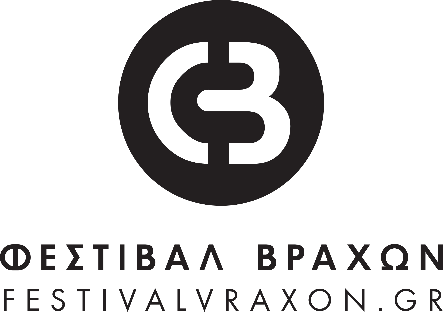 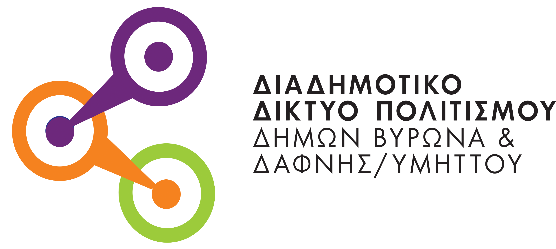 ΔΙΑΔΗΜΟΤΙΚΟ ΔΙΚΤΥΟ ΠΟΛΙΤΙΣΜΟΥ ΔΗΜΩΝ ΒΥΡΩΝΑ & ΔΑΦΝΗΣ ΥΜΗΤΤΟΥΦΕΣΤΙΒΑΛ ΣΤΗ ΣΚΙΑ ΤΩΝ ΒΡΑΧΩΝ ΠΡΟΓΡΑΜΜΑ ΕΚΔΗΛΩΣΕΩΝ 20246 ΙΟΥΝΙΟΥ – 28 ΣΕΠΤΕΜΒΡΙΟΥΘΕΑΤΡΑ ΒΡΑΧΩΝ ΜΕΛΙΝΑ ΜΕΡΚΟΥΡΗ & ΑΝΝΑ ΣΥΝΟΔΙΝΟΥΠέμπτη 6 ΙουνίουΣυναυλία Μίλτος ΠασχαλίδηςΚΑΛΟΚΑΙΡΙΝΗ ΠΕΡΙΟΔΕΙΑ 2024Μετά από έναν δυνατό χειμώνα με πολλές ζωντανές εμφανίσεις, ο Μίλτος μαζεύει τους στίχους, τις μουσικές, τους δίσκους του και ξεκινάει  την καθιερωμένη του καλοκαιρινή περιοδεία με πρώτο σταθμό την Αθήνα!Γνωστός για τη μοναδική ατμόσφαιρα των ζωντανών εμφανίσεων του και τη σύνδεσή με τον κόσμο, ο Μίλτος Πασχαλίδης, πιστός στο ραντεβού του, θα μας χαρίσει μια αξέχαστη βραδιά και αυτό το καλοκαίρι στο Θέατρο Βράχων Μελίνα Μερκούρη.Μια βραδιά που θα τα έχει όλα: συναίσθημα, δυναμισμό, αναδρομές στο παρελθόν και φυσικά τα τραγούδια «σταθμούς» αλλά και νέες επιτυχίες των τελευταίων του δισκογραφικών δουλειών.Θα είναι μια συναυλία όπου ο Μίλτος θα μας «τα πει όλα» κι εμείς όλοι μαζί από κάτω θα γίνουμε ένα και θα τραγουδάμε στο Θέατρο Βράχων ως τα «Ξημερώματα».Παίζουν οι μουσικοί:Θύμιος Παπαδόπουλος – ΠνευστάΠάρις Περυσινάκης - Λύρα, ΜαντολίνοΝίκη Γρανά – Ακορντεόν, ΤραγούδιΓιάννης Μπελώνης – ΠιάνοΗλίας Δουμάνης - ΤύμπαναΜίμης Ντούτσουλης – ΜπάσοΠαραγωγή: STRAY MUSICΤιμές εισιτηρίων: Γενική είσοδος: 18€ | Προπώληση: 15€Προπώληση: more.comΤετάρτη 12 ΙουνίουΣυναυλίαΜιχάλης ΧατζηγιάννηςΟ Μιχάλης Χατζηγιάννης, ένας από τους πιο εμπνευσμένους και επιτυχημένους συνθέτες – ερμηνευτές του σήμερα, έρχεται αυτό το καλοκαίρι να γεμίσει με ρυθμούς και μελωδίες όλη την Ελλάδα, με τραγούδια που αγαπήθηκαν εδώ και 2,5 δεκαετίες! H καλοκαιρινή περιοδεία του 2024 ξεκινάει από το θέατρο Βράχων στην Αθήνα την Τετάρτη 12 Ιουνίου. Ένα θέατρο που κρύβει χαραγμένες στα βράχια του εμπειρίες λάμψης και αληθινής χαράς με τα τραγούδια του Μιχάλη να ξεσηκώνουν νεολαία και μεσήλικες με την ίδια δύναμη ανά τις εποχές!Ο  Μιχάλης Χατζηγιάννης με τη μουσική του βαλίτσα γεμάτη από αγαπημένα τραγούδια όπως το «Χωρίς Αναπνοή» , τον «Βυθό»,  το «Μη με Ονειρευτείς» και το «Καλοκαίρι μου» μέχρι το «Χορεύω» και τη «Σαϊτιά», μας ταξιδεύει στο σήμερα,   «από το 1 έως το 100»,  τραγούδι δικό του και της Ελεάνας Βραχάλη που μόλις κυκλοφόρησε! Έτσι, ανεβαίνει για ακόμα μια φορά στη σκηνή του Θεάτρου Βράχων «Μελίνα Μερκούρη» την Τετάρτη 12 Ιουνίου 2024!Πλάι του στην σκηνή η παλιά φίλη και πολυτάλαντη ερμηνεύτρια Τίνα Αλεξοπούλου που πρόσφατα κυκλοφόρησε το νέο της τραγούδι με δική της μουσική και στίχους «Τα ίδια λάθη».Από την ομάδα του και φέτος δεν λείπει το δίδυμο:Εστέλλα Κοπάνου φωνητικά, τραγούδι και φλάουτο, και  Γιώργος Παντέλογλου φωνητικά, τραγούδι και Άλτο σαξόφωνο.Και βέβαια οι αγαπημένοι του, πιστοί φίλοι και καταξιωμένοι μουσικοί.Σόλωνας Αποστολάκης - πλήκτρα & ενορχήστρωση
Σπύρος Μάζης - μπάσο
Δημήτρης Τσόλης - τύμπανα
Κωστής Πυρένης - ηλεκτρική & ακουστική κιθάρα
Νικόλας Πλάτων - τρομπέτα

Υπεύθυνος ήχου - Σταύρος Συκιανάκης
Ηχολήπτης σκηνής – Τάσος ΤσομπάνηςΦώτα – Στρατής ΚουγιουμτζήςΠαραγωγή: Ιωάννης Τρουλλινός - LifeWorks Productions Τιμές εισιτηρίων: Προπώληση 16€ | Ταμείο την ημέρα της συναυλίας 18€Προπώληση: more.comΠαρασκευή 14, Σάββατο 15, Κυριακή 16 ΙουνίουΣυναυλίαΘανάσης ΠαπακωνσταντίνουΜετά από αρκετά χρόνια συναυλιών, φορτισμένα με μια απρόσμενη ανταπόκριση και αγάπη, φτάνει στο τέλος της η «Διονυσιακή» περίοδος*. (Αν και όταν επιστρέψω, το Απολλώνειο στοιχείο θα υπερτερεί).Θα κλείσει πανηγυρικά με λιγοστές εμφανίσεις που θα γίνουν Αθήνα και Θεσσαλονίκη από τα μέσα Μαΐου έως και τα μέσα Ιουνίου, θα έχω, δε, τη χαρά και την τιμή, στην υπάρχουσα ομάδα συνεργατών, να προστεθούν η Βάσω Δημητρίου και ο Ανδρέας Πολυζωγόπουλος -ως μουσικοί- και η Μάρθα Φριντζήλα, ως ερμηνεύτρια. Έτσι, το -ειδικών συνθηκών- υπερσχήμα διαμορφώνεται ως εξής:Ερμηνεία:Μάρθα ΦριντζήλαΓιάννης ΛίταιναςΑλέξανδρος ΚτιστάκηςΜουσικοί:Βάσω Δημητρίου - ηλεκτρική κιθάραΑνδρέας Πολυζωγόπουλος - τρομπέταΑποστόλης Γιάγκος – πλήκτρα Γιώργος Αγγελάκης - τρομπόνι, ακορντεόν Δημήτρης Μυστακίδης - ακουστική κιθάρα Θανάσης Βόλλας- λαούτο, μπουζούκι Κωσταντής  Πιστιόλης - κλαρίνο, γκάιντα Λεωνίδας Κυρίδης – μπάσο Νίκος Δημηνάκης – σαξόφωνα Φοίβος Άνθης - (τύμπανα Τεχνικοί:Μάκης Πελοπίδας - ΗχοληψίαΘέμης Δημητρακόπουλος – Ηχοληψία Χρήστος Λαζαρίδης – Φωτισμοί Artwork αφίσας: David ShamianΓραφιστική επιμέλεια: Φίλιππος ΚοκκαλιάρηςΠαραγωγή: Novel Vox - AhosΤιμές εισιτηρίων: Προπώληση 15€ early bird | 17€ Προπώληση: more.comΤρίτη 25 ΙουνίουΧορόςRoyal Classical Ballet Η ΛΙΜΝΗ ΤΩΝ ΚΥΚΝΩΝΜουσική: PI Tchaikovsky
Χορογραφία: L. Iwanow and M. Petipa
Σύλληψη: Rimma WachsmannΤο διασημότερο μπαλέτο όλων των εποχών, το αριστούργημα του Πιοτρ Ίλιτς Τσαϊκόφσκι,  «Η Λίμνη των Κύκνων», παρουσιάζεται από το ROYAL CLASSICAL BALLET, σε μια μεγάλη καλοκαιρινή περιοδεία στα ανοιχτά θέατρα της Ελλάδας.Η ωραιότερη ιστορία αγάπης«Η Λίμνη των Κύκνων», μια ιστορία ύμνος στην αγάπη που δεν παύει να γοητεύει τον θεατή. Γνωρίστε την πανέμορφη Odette, η οποία εξαιτίας ενός κακού μάγου είναι καταδικασμένη να ζει ως κύκνος  και παίρνει ανθρώπινη μορφή μόνο για λίγες ώρες τη νύχτα. Μόνο η αληθινή αγάπη μπορεί να λύσει αυτά τα μάγια.Ο πρίγκιπας Ζίγκφριντ ερωτεύεται την όμορφη Οντέτ και της ορκίζεται αιώνια πίστη. Όμως ο δόλιος μάγος Redbeard βάζει την κόρη του Odile να εμφανίζεται στο κάστρο με τη μορφή της Odette. Ο πρίγκιπας ξεγελιέται και αθετεί την υπόσχεσή του για πίστη... Μια ποιητική, ρομαντική αλλά και τραγική ιστορία αγάπης. Η «Λίμνη των Κύκνων», αποτελεί την υπέρτατη πρόκληση στην καριέρα των χορευτών, αφού οι δεξιοτεχνικές ικανότητες και ο λυρισμός που απαιτούνται για την ολοκληρωμένη ερμηνεία, είναι σχεδόν πέρα από τα ανθρώπινα όρια.  Παράλληλα, πρόκειται για ένα αυτόνομο μουσικό έργο μεγάλων ερμηνευτικών απαιτήσεων, με αγαπημένες μελωδίες που αιχμαλωτίζουν και σαγηνεύουν τις αισθήσεις.Το μπαλέτο χωρίζεται σε 4 πράξεις. Ανάμεσα σε κάθε πράξη ηθοποιός θα αφηγείται την ιστορία. Με αυτό τον τρόπο κάθε σκηνή γίνεται ξεκάθαρη έτσι ώστε ακόμη και ο μικρότερος στο κοινό να μπορεί να παρακολουθήσει την πλοκή του μπαλέτου.Επίσης για πρώτη φορά τα σκηνικά της παράστασης θα είναι ψηφιακά και τρισδιάστατα με μια νέα αισθητική προσέγγιση. Προσφέροντας έτσι ένα εντυπωσιακό και παραμυθένιο θέαμα που θα συγκινήσει μικρούς και μεγάλους!Ένα διαρκώς εξελισσόμενο συγκρότημα χορούΤο ROYAL CLASSICAL BALLET είναι ένα διεθνούς φήμης μπαλέτο από την Ουκρανία, το οποίο αποτελείται από επαγγελματίες χορευτές με πάθος και μεράκι για την τέχνη τους. Οι χορευτές, απόφοιτοι κορυφαίων Ανωτάτων Σχολών χορού της Ουκρανίας αλλά και άλλων ευρωπαϊκών χωρών, με την υψηλού επιπέδου τεχνική τους μας γοητεύουν και μας μεταφέρουν στον ονειρικό κόσμο του Τσαικόφσκι, δίνοντας ζωή στις ωραιότερες ιστορίες μπαλέτου.Τιμές εισιτηρίων: Από 15€ έως 25€Προπώληση: more.comΣάββατο 29 ΙουνίουΣυναυλία«Σμύρνη μου αγαπημένη» in concertΑνδρέας Κατσιγιάννης & ΕστουδιαντίναΤραγουδούν: Γλυκερία, Παντελής Θαλασσινός, Θοδωρής Μέρμηγκας, Δέσποινα ΡαφαήλΟ Ανδρέας Κατσιγιάννης συνθέτης της θεατρικής παράστασης αλλά και της ταινίας «Σμύρνη μου Αγαπημένη» έρχεται  για μια μοναδική καλοκαιρινή συναυλία στο Θέατρο Βράχων. Μαζί με την Εστουδιαντίνα Νέας Ιωνίας, τη Γλυκερία, τον Παντελή Θαλασσινό, τον Θοδωρή Μέρμηγκα και τη Δέσποινα Ραφαήλ θα αποδώσουν μουσικές  στιγμές και τραγούδια της παράστασης αλλά και της ταινίας σε σενάριο Μιμής Ντενίση και σκηνοθεσία του Γρηγόρη Καραντινάκη. Μια συναυλία με αρώματα από την αγαπημένη μας Σμύρνη. Με πρωτότυπα τραγούδια του Ανδρέα Κατσιγιάννη αλλά και όλα τα πολυαγαπημένα παραδοσιακά. Τα Σμυρναίικα τραγούδια. Όταν μιλάμε για τη Σμύρνη, σχεδόν πάντα μεταφερόμαστε νοητά στα ματωμένα χώματά της.  Αξίζει όμως να θυμόμαστε  πως προηγήθηκαν χρόνια όμορφα με σεβασμό σε θεσμούς, παραδόσεις και ειρηνική και δημιουργική συνύπαρξη. Χρόνια που Τούρκοι, Αρμένιοι, Εβραίοι και Λεβαντίνοι, συνυπήρχαν ειρηνικά, μιλούσαν και τραγουδούσαν ελληνικά. Κανείς δεν έμοιαζε να κοιμάται ποτέ σε αυτήν την πόλη. Τραγούδια ακούγονταν μέχρι την αυγή με τη συνοδεία αηδονιών. Μια συναυλία - ταξίδι στην αγαπημένη μας Σμύρνη.ΑΝΔΡΕΑΣ ΚΑΤΣΙΓΙΑΝΝΗΣ Ο πολυσχιδής συνθέτης, μαέστρος και δημιουργός της θρυλικής Εστουδιαντίνας Νέας Ιωνίας, Ανδρέας Κατσιγιάννης προέρχεται από μουσική οικογένεια, με μουσικές επιρροές από το ρεμπέτικο τραγούδι, τους μεγάλους Έλληνες δημιουργούς και τη Βυζαντινή μουσική. Σπούδασε Βυζαντινή Μουσική δίπλα στους κορυφαίους πρωτοψάλτες Μανώλη Χατζημάρκο και Μιχάλη Μελέτη και ανώτερα θεωρητικά στο Δημοτικό Ωδείο Βόλου.Έχει συνεργαστεί ως σολίστ στο σαντούρι με κορυφαίους Έλληνες και ξένους συνθέτες και ως συνθέτης  τραγουδιών με τους σημαντικότερους Έλληνες τραγουδιστές. Από τις αρχές της δεκαετίας του 2010, ο Ανδρέας Κατσιγιάννης έγινε ευρύτερα γνωστός μέσα από τις μουσικές του δημιουργίες για το Ελληνικό Θέατρο, την Ελληνική τηλεόραση και τον κινηματογράφο. Έχει επενδύσει μουσικά πολλά  ντοκιμαντέρ που αφορούσαν στη νεότερη Ελληνική ιστορία αλλά και ντοκιμαντέρ ξένης παραγωγής για την προστασία του πλανήτη και την οικολογία. Μουσικές του συμπεριλαμβάνονται σε δεκάδες δισκογραφικές συλλογές ανά τον κόσμο.ΕΣΤΟΥΔΙΑΝΤΙΝΑ ΝΕΑΣ ΙΩΝΙΑΣΗ Εστουδιαντίνα Νέας Ιωνίας έλκει το όνομα και την καταγωγή της από τη διάσημη ελληνική ορχήστρα Εστουδιαντίνα, η οποία γεννήθηκε στη Σμύρνη κι έκανε τον γύρο του κόσμου από το 1898 έως το 1921. Στα χνάρια της ιστορίας και των μουσικών της, δημιουργήθηκε το 1998, στη Νέα Ιωνία Μαγνησίας, η νέα Εστουδιαντίνα. Ιδρυτής  και καλλιτεχνικός της διευθυντής, ο μουσικός και συνθέτης Ανδρέας Κατσιγιάννης. Από το 1999 και την πρώτη εμφάνισή της στον Δήμο Νέας Ιωνίας Μαγνησίας έως σήμερα, η ορχήστρα έχει παίξει σε σημαντικά διεθνή φεστιβάλ ενώ διέτρεξε δεκάδες φορές την Ελλάδα απ’ άκρη σ’ άκρη, ερμηνεύοντας με το ιδιαίτερο χρώμα της, τους θησαυρούς της μουσικής μας παράδοσης αλλά και υψηλής αισθητικής σύγχρονες δημιουργίες.ΓΛΥΚΕΡΙΑΑπ’ τα πρώτα της βήματα στο τραγούδι, η Γλυκερία με τη θερμή κι εκφραστική φωνή της, ταξιδεύει τους Έλληνες στα μονοπάτια της καθ’ ημάς Ανατολής: τη λατρεύουμε, όπως τη λατρεύουν και εκτός συνόρων. Η Γλυκερία είναι μία από τις  μεγάλες φωνές του σύγχρονου ελληνικού τραγουδιού, με πολύ ενδιαφέρουσες καταβολές. Μία ερμηνεύτρια που μπορεί να μετασχηματίσει με τον δικό της τρόπο οποιοδήποτε τραγούδι, σεβόμενη πάντα το ύφος του. Με πλήρη γνώση των τεχνικών της μέσων, επικοινωνεί με τα τραγούδια  και με το κοινό, με ερμηνείες που κυλούν σαν  γάργαρο νερό που σβήνει τη δίψα για άμεση και ουσιαστική επικοινωνία, πάντα με όχημα τη μουσική και τον στίχο.ΠΑΝΤΕΛΗΣ ΘΑΛΑΣΣΙΝΟΣΕδώ και τριάντα χρόνια μας ταξιδεύει με τα τραγούδια του. Η παράδοση πάντα παρούσα ως πνεύμα και ως ουσία, του δίνει ώθηση και όραμα ώστε ν’ αρθρώνει τη δική του φρέσκια και πρωτότυπη πρόταση. Τα τραγούδια του Παντελή Θαλασσινού ανοίγουν σαν ηλιοτρόπια, μ’ ένα μεγάλο χαμόγελο στον ήλιο και μας φωτίζουν. Έχει συνεργαστεί με σπουδαία ονόματα εντός κι εκτός συνόρων (Salvadore Adamo, Compay Segundo Grupo κ.ά).ΘΟΔΩΡΗΣ ΜΕΡΜΗΓΚΑΣΑπό 11 χρονών άρχισε να ασχολείται με τη μουσική και την Τέχνη του τραγουδιού. Δάσκαλός του  ο Νίκος Καραχάλιος και στη συνέχεια η σπουδαία Δασκάλα της Παραδοσιακής Μουσικής Δόμνα Σαμίου. Κατέκτησε το πρώτο βραβείο Παραδοσιακού Τραγουδιού για δυο συνεχόμενες χρονιές στον Πανελλήνιο Μουσικό Διαγωνισμό του Υπουργείου Παιδείας. Έως σήμερα έχει συνεργαστεί  με πολλούς κορυφαίους μουσικούς και τραγουδιστές και μετρά δεκάδες ηχογραφήσεις σε σύγχρονα και παραδοσιακά τραγούδια και πολλές συμμετοχές σε συναυλίες στην Ελλάδα και στο εξωτερικό.Τιμές εισιτηρίων: 30€ | 25€ | 20€ | 15€ μειωμένο  (φοιτητών, ανέργων, πολυτέκνων)Προπώληση: more.comΚυριακή 30 ΙουνίουΠάολο Τζενοβέζε ΤΕλειοι ΞΕνοιΣκηνοθεσία: Γιώργος Πυρπασόπουλος - Πέτρος ΛαγούτηςΟι ΤΕΛΕΙΟΙ ΞΕΝΟΙ, του Π. Τζενοβέζε, σε σκηνοθεσία των Γιώργου Πυρπασόπουλου & Πέτρου Λαγούτη και παραγωγή των Θεατρικών Επιχειρήσεων Θ. Μαροσούλη,  η παράσταση που ενθουσίασε κοινό και κριτικούς και που για δύο ολόκληρες σεζόν καταχειροκροτείται στο κατάμεστο Θέατρο ΑΘΗΝΑ, ξεκινάει αυτό το καλοκαίρι το ταξίδι της στην Ελλάδα και την Κύπρο. Με σταθμούς στα μεγάλα αστικά κέντρα της χώρας και όχι μόνο, το έργο που μέχρι σήμερα έχουν παρακολουθήσει περισσότεροι από 80.000 θεατές, παρουσιάζεται σε καλοκαιρινή περιοδεία για να ψυχαγωγήσει και να συγκινήσει όσους αγαπούν το καλό θέατρο. Επτά φίλοι συναντιούνται για γεύμα στο σπίτι ενός εκ των ζευγαριών.  Αποφασίζουν να παίξουν ένα παιχνίδι. Αφήνουν όλοι τα κινητά τους στη μέση του τραπεζιού και μοιράζονται μεταξύ τους το περιεχόμενο από κάθε μήνυμα, email ή τηλέφωνο που λαμβάνουν. Μυστικά έρχονται στην επιφάνεια που διαταράσσουν την ισορροπία στις σχέσεις. Γιατί όπως είπε και ο Γκαμπριέλ Γκαρσία Μαρκές, «Ο καθένας από εμάς έχει τρεις ζωές, μία δημόσια, μία προσωπική και μία μυστική.» Και σαν να μην έφταναν  οι τρεις ζωές,  έχει και Πανσέληνο…Το έργο ΤΕΛΕΙΟΙ ΞΕΝΟΙ, με τις ξεκαρδιστικές ανατροπές και τις απρόσμενες εξελίξεις του, έχει γνωρίσει τεράστια επιτυχία στο εξωτερικό και έχει γίνει επίσης πολύ επιτυχημένη κινηματογραφική ταινία σε 18 χώρες. ΣΥΝΤΕΛΕΣΤΕΣΣκηνοθεσία: Πέτρος Λαγούτης, Γιώργος ΠυρπασόπουλοςΜετάφραση/Απόδοση: Ελεονώρα ΜελέτηΣκηνικά: Νότης ΧριστοδούλουΚοστούμια: Κέλλυ ΣταματοπούλουΦωτισμοί: Αλέκος ΑναστασίουΒοηθός Σκηνοθέτη: Λυδία Σγουράκη, Καλή ΒοϊκλήΠαραγωγή: Θεατρικές Επιχειρήσεις Θ. ΜαροσούληΠΑΙΖΟΥΝΠέτρος Λαγούτης, Γιώργος Χρανιώτης, Χρήστος Σαπουντζήςς, Κώστα Κάππας, Μάρθα Λαμπίρη-Φεντόρουφ, Μένη Κωνσταντινίδου, Σοφία Μανωλάκου και η μικρή Αλίκη ΚακολύρηΤιμές εισιτηρίων: 20 € | 17 € μειωμένο (φοιτητών, ανέργων, ΑμεΑ, 65+)Προπώληση: more.comΠαρασκευή 5 ΙουλίουΡομπέρ Τομά ΟκτΩ γυναΙκες κατηγοροΥνταιΣκηνοθεσία: Χρήστος ΣουγάρηςΜια έπαυλη. Ένα πτώμα. Οκτώ γυναικες. Κανένα άλλοθι.Εσύ μπορείς να βρεις τη δολοφόνο;Η διάσημη αστυνομική κωμωδία του Ρομπέρ Τομά «Οκτώ Γυναίκες» ταξιδεύει φέτος το καλοκαίρι σε ολόκληρη την Ελλάδα για να προσφέρει άφθονες δόσεις γέλιου, μυστηρίου και ανατροπών, σε ένα ρεσιτάλ ερμηνειών από μια αχτύπητη γυναίκεια dream team: Υρώ Μανέ, Γιώτα Φέστα, Τάνια Τρύπη, Φωτεινή Ντεμίρη, Ευγενία Δημητροπούλου, Ιωάννα Τριανταφυλλίδου, Ευγενία Ξυγκόρου, Μαρίζα Τσάρη.Ο πολιτιστικός οργανισμός «Λυκόφως», μετά τις μεγάλες καλοκαιρινές επιτυχίες «Αντιγόνη» το 2022 (ρεκόρ δεκαετίας προσέλευσης στο Αρχαίο Θέατρο Επιδαύρου) και «Οιδίπους επί Κολωνώ» το 2023, προτείνει για το καλοκαίρι του 2024 την πασίγνωστη και πολυβραβευμένη θεατρική αστυνομική κωμωδία του μετρ του θεατρικού μυστηρίου Ρομπέρ Τομά που πρόσφατα μεταφέρθηκε στον κινηματογράφο από τον σπουδαίο Φρανσουά Οζόν.Η παράσταση παρουσιάζεται με τη σκηνοθετική υπογραφή του Χρήστου Σουγάρη, σκηνοθέτη των μεγάλων επιτυχιών «Η Αυλή των Θαυμάτων: το μιούζικαλ», «Scrooge and ghosts and rock and roll» και «Τρωάδες».Υπόθεση
Οκτώ γυναίκες βρίσκονται αποκλεισμένες σε ένα απομονωμένο σπίτι με αφορμή μια οικογενειακή συνάντηση. Ξαφνικά έρχονται αντιμέτωπες με έναν φόνο - αλλά και με τα πιο καλά κρυμμένα μυστικά τους. 	
Η Γκαμπί, σύζυγος του μεγαλοαστού Μαρσέλ, οι δυο του κόρες, Σουζόν και Κατρίν, η κουνιάδα του, Ογκουστίν, η πεθερά του, Μαμή, η απρόσκλητη και ανεπιθύμητη αδελφή του, Πιερέτ, η επιστήθια οικονόμος, μαντάμ Σανέλ, και η όμορφη καμαριέρα Λουίζ. Είναι όλες ύποπτες.Ο οικοδεσπότης Μαρσέλ, μοναδικός άνδρας του σπιτιού, βρίσκεται άγρια δολοφονημένος στο δωμάτιό του. Καθώς κανείς δεν εισήλθε στο σπίτι την προηγούμενη νύχτα, οι υποψίες για τη δολοφονία, βαραίνουν εκείνες - και μόνο εκείνες.Κατά τη διαδικασία της εξιχνίασης της υπόθεσης, αποκαλύπτονται μυστικά και ψέματα για τη σχέση των γυναικών με τον δολοφονημένο, σύζυγο, πατέρα, αδελφό, εργοδότη και γαμπρό. 	
Ήταν τελικά ο αγαθός, μειλίχιος οικογενειάρχης, τον οποίο καταπίεζαν αφόρητα οι γυναίκες που πλαισίωναν τη ζωή του, ή ο κλασικός άντρας εκμεταλλευτής, άπιστος και κακοποιητής τους;Απαντήσεις μόνο επί σκηνής.ΣΥΝΤΕΛΕΣΤΕΣΜετάφραση: Κοσμάς ΦοντούκηςΔιασκευή-Σκηνοθεσία: Χρήστος ΣουγάρηςΣκηνικό – Κοστούμια: Ελένη ΜανωλοπούλουΜουσική: RSNΣτίχοι: Γεράσιμος ΕυαγγελάτοςΚίνηση: Ερμής ΜαλκότσηςΣχεδιασμός φωτισμών: Αλέκος ΑναστασίουΒοηθός Σκηνοθέτη: Σύλια Κόη Νομικός Σύμβουλος: Φιλιώ ΚαστραντάΦωτογραφίες: Πάνος ΓιαννακόπουλοςΠροωθητικό Τρέιλερ: Μιχαήλ ΜαυρομούστακοςSocial Media: RenegadeΠαραγωγός: Γιώργος ΛυκιαρδόπουλοςΔιεύθυνση Παραγωγής: Κωνσταντίνα ΑγγελέτουΒοηθοί Παραγωγής: Τσαμπίκα Κοτούλα, Πανούτσι ΜάργελοςΥποστήριξη παραγωγής «ΛΥΚΟΦΩΣ»: Κατερίνα Λιακόπουλου, Μυρτώ ΚατσανεβάκηΥπεύθυνη τμήματος εισιτηρίων «ΛΥΚΟΦΩΣ»: Στέλλα ΜαυροειδήΛογιστήριο «ΛΥΚΟΦΩΣ»: Γιώργος Αναγνώστου, Γιάννης ΓιαννακόπουλοςΠΑΙΖΟΥΝΥρώ Μανέ, Γιώτα Φέστα, Τάνια Τρύπη, Φωτεινή Ντεμίρη, Ευγενία Δημητροπούλου, Ιωάννα Τριανταφυλλίδου, Ευγενία Ξυγκόρου, Μαρίζα ΤσάρηΕισιτήρια: ticketservices.gr Δευτέρα 8 ΙουλίουΜολιέρου Ο κατΑ φαντασΙαν ασθενΗςΣκηνοθεσία: Αιμίλιος Χειλάκης, Μανώλης ΔούνιαςΤο τελευταίο έργο του κορυφαίου Γάλλου δραματουργού, «Ο Κατά Φαντασίαν Ασθενής», επέλεξε για το φετινό καλοκαίρι ο Αιμίλιος Χειλάκης, ο οποίος, μαζί με τον Μανώλη Δούνια, το διασκευάζει και το σκηνοθετεί. Έπειτα από τον «Δον Ζουάν» το 2009 στο Εθνικό Θέατρο και τον «Ταρτούφο» το 2016, συνεχίζουν τη μελέτη τους πάνω στον Μολιέρο, ο οποίος, μέσα πάντα από το πρίσμα της κωμωδίας, ασκούσε έντονη κριτική στη γαλλική κοινωνία. Με τον «Κατά Φαντασίαν Ασθενή», ασχολείται με ένα καθολικό θέμα και ουσιαστικά κάνει ένα πολιτικό σχόλιο και καταγγέλλει κάθε μορφή εξουσίας, ακόμα κι αν πρόκειται για την επιστήμη της ιατρικής. Με ανάλαφρο τρόπο, βάζει στο μικροσκόπιο κάθε λογής αυθεντία που, μέσα από τη γνώση που έχει, μπορεί να δυσκολεύει τον πολίτη.Η παράσταση, περιοδεύει και παρουσιάζεται στα μεγάλα θέατρα της Αθήνας και σε ολόκληρη την Ελλάδα και αποτελεί την ένατη συνσκηνοθεσία του Αιμίλιου Χειλάκη και του Μανώλη Δούνια μετά τις εξαιρετικά επιτυχημένες παραστάσεις «Μήδεια», «Μη σου τύχει», «Όνειρο Καλοκαιρινής Νύχτας», «Οθέλλος», «Αντιγόνη», «Ιφιγένεια», «Ταρτούφος» και «Μόνος με τον Άμλετ».ΣΥΝΤΕΛΕΣΤΕΣΣκηνοθεσία - Διασκευή: Αιμίλιος Χειλάκης – Μανώλης ΔούνιαςΕλεύθερη απόδοση: Μανώλης ΔούνιαςΣκηνικά: Γιώργος ΓαβαλάςΚοστούμια: Αλεξία ΘεοδωράκηΜουσική: Θοδωρής ΟικονόμουΦωτισμοί: Νίκος ΒλασόπουλοςΚίνηση: Έλενα ΓεροδήμουΒοηθός σκηνοθετών: Θάνος ΧατζόπουλοςΓραφιστική επιμέλεια: Δημήτρης ΓκέλμπουραςSocial Media: Renegade MediaΠαραγωγή: ΤεχνηχώροςΠΑΙΖΟΥΝΑιμίλιος Χειλάκης, Αθηνά Μαξίμου, Μυρτώ Αλικάκη, Θοδωρής Ρωμανίδης, Νίκος Γκέλια, Κωνσταντίνος Μαγκλάρας, Βίκυ Διαμαντοπούλου,Γιώργος Ζυγούρης, Δημήτρης ΦιλιππίδηςΤιμές εισιτηρίων: Γενική είσοδος 22 € | 20 € μειωμένο (φοιτητών, ανέργων, ΑμεΑ, 65+)Προπώληση: more.comΤρίτη 9 ΙουλίουΜιγκέλ ντε Θερβάντες Δον ΚιχΩτης
Σκηνοθεσία: Γιάννης ΜπέζοςΤο πιο αγαπημένο αστείο ρομάντζο όλων των εποχών!Πόσο απαραίτητο μας είναι να ονειρευόμαστε;Η ευγενική μας εκδοχή γιατί δεν είναι στην πρώτη ζήτηση;Μήπως η συνήθεια της κοινοτοποίας μας δίνει μια ψευδαίσθηση της ευτυχίας;Το κλασικό αριστούργημα του Μιγκέλ ντε Θερβάντες μεταφέρεται στο θέατρο και παρουσιάζεται το φετινό καλοκαίρι σε μεγάλη περιοδεία σε όλη την Ελλάδα.Η ιστορία του ονειροπόλου Ιππότη Δον Κιχώτη από τη Μάντσα, του συντρόφου του Σάντσο Πάντσα και της αγαπημένης του  Δουλτσινέας ξαναζωντανεύει από έναν μεγάλο θίασο, σε μια θεαματική παραγωγή των θεατρικών επιχειρήσεων Τάγαρη. Σκηνοθετικό σημείωμα Το σατιρικό ρομάντζο του Θερβάντες μας υπενθυμίζει τη μεγάλη ανάγκη του ανθρώπου γι' αυτό που τον ξεπερνά! Κι όταν καταθέτει ο ήρωάς μας την ευαισθησία του και τη μεγάλη του φαντασία, οι άλλοι χλευάζουν και γελούν. Κι όμως, έτσι είναι! Η φαντασία και η ποίηση, για να περάσουν, πρέπει να πληρώσουν διόδια! Μερικές φορές πολύ ακριβά!Ας γελάσουμε λοιπόν με τα παθήματα του Δον Κιχώτη, αλλά ταυτόχρονα ας αναλογιστούμε μήπως, η έτσι κι αλλιώς, μικρή ζωή μας θα ήταν ανυπόφορη χωρίς αυτόν.Γιάννης ΜπέζοςΣημείωμα Άκη Δήμου Στις αρχές του 17ου αιώνα, ένας 58χρονος μονόχειρας, γκριζομάλλης, βετεράνος των πολέμων της Ισπανίας εναντίον της Οθωμανικής Αυτοκρατορίας, μαχητής στη Ναυμαχία της Ναυπάκτου, κυνηγημένος από τους πειρατές, έχοντας περάσει μεγάλο μέρος της ζωής του στις φυλακές, έγραψε και δημοσίευσε την ιστορία ενός φτωχού χωρικού που, νομίζοντας τον εαυτό του Ιππότη, έμπλεκε σε απίθανες κωμικές περιπέτειες.Ο μεγαλοφυής  «Δον Κιχώτης» του Μιγκέλ ντε Θερβάντες  διαβάστηκε και συνεχίζει να διαβάζεται από εκατομμύρια αναγνώστες σε όλον τον κόσμο με την ίδια πάντα απόλαυση. ΣΥΝΤΕΛΕΣΤΕΣΘεατρική μεταφορά: Άκης ΔήμουΣκηνοθεσία: Γιάννης ΜπέζοςΣκηνικά: Γιώργος ΓαβαλάςΚοστούμια:  Ντένη ΒαχλιώτηΜουσική: Βάιος ΠράπαςΦωτισμοί: Νίκος ΒλασόπουλοςΒοηθός σκηνοθέτη: Κωνσταντίνα ΝταντάμηΦωτογραφίες: Δομνίκη ΜητροπούλουSocial media – διαφήμιση: Renegade Media Επικοινωνία – προβολή:  Μαρκέλλα Καζαμία Οργάνωση παραγωγής: Κατερίνα Λιάτσου  Παραγωγή: Θεατρικές Επιχειρήσεις ΤάγαρηΠΑΙΖΟΥΝΔον Κιχώτης – Βλαδίμηρος ΚυριακίδηςΣάντσο – Θανάσης ΤσαλταμπάσηςΔουλτσινέα – Νάντια ΚοντογεώργηΜαριτόρνα–  Παρθένα ΧοροζίδουΜαζί τους: Γιώργος Χατζής, Σταύρος Μαρκάλας, Ελευθερία Κοντογεώργη, Χρήστος Πούλος – Ρένεσης, Γιάννης Βαρβαρέσος, Νικίτα Ηλιοπούλου, Ιωάννα ΑνεμογιάννηΤιμές εισιτηρίων: 25€ | 20€ μειωμένο (φοιτητών, ανέργων, παιδικό, ΑμεΑ, πολυτέκνων)Προπώληση: more.comΤετάρτη 10 ΙουλίουΟυίλιαμ Σαίξπηρ ΑμλετΣκηνοθεσία: Θέμης ΜουμουλίδηςΤον ΑΜΛΕΤ, το κορυφαίο έργο του Ουίλιαμ Σαίξπηρ, παρουσιάζει η Εποχή Τέχνης το καλοκαίρι του 2024. Με τον Άμλετ, ο Σαίξπηρ καταθέτει στο παγκόσμιο θέατρο ένα έργο μνημειώδες που, αιώνες τώρα, έχει δημιουργήσει τη δική του μυθολογία. Μια κατάδυση στην ουσία του ανθρώπου και ταυτόχρονα ένα requiem στη σκοτεινή πλευρά του. Μέσα από τον Άμλετ, ο Σαίξπηρ μας περιγράφει την εποχή του, που είναι και δική μας εποχή. Ένα κείμενο υπερχρονικό και βαθιά πολιτικό.Ο Θέμης Μουμουλίδης, επιχειρεί μια σύγχρονη σκηνική ανάγνωση του έργου, με μια ομάδα σημαντικών ηθοποιών, με επικεφαλής τον Αναστάση Ροϊλό στον ρόλο του Άμλετ. Με όχημα την μεγαλειώδη ποιητική μετάφραση του Γιώργου Χειμωνά, η παράσταση παρακολουθεί το «γκρέμισμα» ενός κόσμου, ανίκανου να υπακούσει σε κανόνες και ηθική. Ένας κόσμος σκοτεινός, αδίστακτος, όπου η φιλία αλλά και οι σχέσεις αίματος δεν σημαίνουν τίποτε. Ένας «ετοιμόρροπος» κόσμος σκοπιμοτήτων και ιδιοτέλειας: η χώρα αυτή ονομάζεται Κτηνωδία. Ο Άμλετ γνωρίζει εξαρχής ότι αυτός ο κόσμος είναι σάπιος και πρέπει να καταστραφεί: καμιά χρήση του κόσμου δεν είναι καλή. Να βουλιάξει! Σε όλη τη διαδρομή του έργου, ο Άμλετ-Σαίξπηρ, με μοναδικό όπλο τη θεατρική μηχανή, δεν σταματά να αποκαλύπτει και να καταγγέλλει. Ο Σαίξπηρ αναθέτει στον Άμλετ να «στήσει» μια παράσταση μέσα στην παράσταση, ώστε θεατές και πρωταγωνιστές της τραγωδίας να μπορούν μέσα από τον μεγεθυντικό φακό της σκηνής, να βιώσουν το μέγεθος της παρακμής, την οποία είναι νομοτελειακά αδύνατον να αποφύγεις. Γιατί ο κόσμος του υποδείγματος είναι ήδη νεκρός…ΣΥΝΤΕΛΕΣΤΕΣΜετάφραση: Γιώργος Χειμωνάς Επεξεργασία κειμένου - Σκηνοθεσία: Θέμης Μουμουλίδης Μουσική: Σταύρος Γασπαράτος Σκηνικό: Μικαέλα Λιακατά Κοστούμια: Βασιλική Σύρμα Κινησιολογική επεξεργασία: Πατρίσια Απέργη Φωτισμοί: Νίκος Σωτηρόπουλος Σπαθογραφίες: Αναστάσης Ροϊλός Βοηθός σκηνοθέτη: Κατερίνα ΛιαποπούλουΒοηθός μουσικού: Αλεξάνδρα ΚατερινοπούλουΒοηθοί ενδυματολόγου: Ειρήνη Γεωργακίλα, Ανδρομάχη ΖαχαρίαΕπικοινωνία: Ειρήνη Λαγουρού Φωτογραφίες: Ελίνα ΓιουνανλήArtwork: Θωμάς ΠαλυβόςΠαραγωγή: Εποχή Τέχνης, Ars Aeterna, 5η ΕποχήΠΑΙΖΟΥΝ:Αναστάσης Ροϊλός, Ιωάννα Παππά, Μιχάλης Συριόπουλος, Θοδωρής Σκυφτούλης, Θανάσης Δόβρης, Μαρούσκα Παναγιωτοπούλου, Τζένη Καζάκου, Άρης Νινίκας, Δημήτρης ΑποστολόπουλοςΤιμές εισιτηρίων: 17€, 18€, 20€, 22€Προπώληση: more.comΔευτέρα 15 ΙουλίουΖέτης Φίτσιου ΜΙΞΕΡΈνα λαϊκό μιούζικαλ τσέπηςΣκηνοθεσία: Κώστας ΣιλβέστροςΜετά από μία εκρηκτική sold out σεζόν στην Αθήνα, το Μίξερ της Ζέτης Φίτσιου (βραβευμένη με το Κρατικό Βραβείο Συγγραφής Θεατρικού Έργου), η αναπάντεχη έκπληξη - παράσταση της χρονιάς που αποθεώθηκε από κοινό και κριτικούς, έρχεται στο Θέατρο Βράχων.  Αυτό το ξέφρενο, σχεδόν παράλογο γλέντι επί σκηνής, σε ξεκαρδιστική πάντα δεκαπεντασύλλαβη γραφή, φέρει το αιχμηρό χιούμορ της Ζέτης Φίτσιου, την ανατρεπτική μουσική του Θοδωρή Οικονόμου και την ευφυέστατη σκηνοθετική ματιά του Κώστα Σιλβέστρου. Σε αυτό το μείγμα προσθέτουμε: τις ξεκαρδιστικές ερμηνείες της Έλενας Χαραλαμπούδη (γνωστής και ως 5 minute mum) και του Αλέξανδρου Σιάτρα και τη δεξιοτεχνική μαεστρία στο μπουζούκι του Κωνσταντίνου Τσιμπούκη. Το αποτέλεσμα; Ένα σύγχρονο μιούζικαλ τσέπης – ξόρκι για την εποχή που ζούμε. Μια παράσταση κάθαρση και εξιλέωση απέναντι στα τραύματα που μας προκαλεί ο σαρωτικός, σύγχρονος κόσμος.Ένας νέος φέρελπις καλλιτέχνης θέλει διακαώς να ανεβάσει τον Άμλετ. Όμως, λόγω χαμηλού μπάτζετ, αλλάζει το όραμά του και αντί για τον «Άμλετ» ανεβάζει τον «Βαγγέλη», που αντί για τη Δανία, ζει κάπου στην Κυψέλη. Μαζί με μια ακόμη ηθοποιό πρόκειται να παίξουν όλους τους ρόλους αυτού του έργου! Η ιστορία ξεκινά και μέσα από μια σειρά παράλογων γεγονότων, ο Βαγγέλης, καταλήγει να γίνει αρχηγός του κράτους. Ενός κράτους εντελώς διαλυμένου και ανοργάνωτου στο οποίο κυριαρχεί η διαφθορά, η λαμογιά και η τσαπατσουλιά. Σ’ αυτή την ξέφρενη πορεία «ανέλιξής» του, ο ήρωας θα συναντήσει στον δρόμο του χαρακτήρες που είτε θα του βάλουν εμπόδια είτε θα του αλλάξουν εντελώς τον τρόπο που βλέπει τα πράγματα.ΣΥΝΤΕΛΕΣΤΕΣΈργο: Ζέτη ΦίτσιουΠρωτότυπη Μουσική: Θοδωρής ΟικονόμουΣκηνοθεσία: Κώστας ΣιλβέστροςΣκηνικά-Κοστούμια: Κωνσταντίνα ΑνδρέουΣχεδιασμός Φωτισμού: Γιώργος ΤέλλοςΕπιμέλεια κίνησης: Φώτης ΝικολάουVideo Art: Άννα ΦωτιάδουΦωτογραφίες | Trailer: Διονύσης ΚούτσηςΓραφείο Τύπου - Επικοινωνία: Μαρία ΤσολάκηDigital Manager: Ανδρέας ΚυριακάκηςΠαραγωγή: ΑΕΙΡΕΙΤΗΠΑΙΖΟΥΝ: Έλενα Χαραλαμπούδη, Αλέξανδρος ΣιάτραςΜπουζούκι: Κωνσταντίνος ΤσιμπούκηςΤιμές εισιτηρίων: 15€ | 12€ μειωμένο (μαθητών, φοιτητών, ανέργων, ΑμεΑ)Προπώληση: ticketservices.grΤετάρτη 17 ΙουλίουΣοφοκλή ΑΙας Σκηνοθεσία: Γιώργος ΝανούρηςΗ επιτυχημένη παράσταση σε σκηνοθεσία Γιώργου Νανούρη με τον Μιχάλη Σαράντη και τον Απόστολο Χαντζαρά που ενθουσίασε κοινό και κριτικούς, επιστρέφει το καλοκαίρι.Ο Μιχάλης Σαράντης ερμηνεύει συγκλονιστικά και τους εννιά ρόλους της τραγωδίας, ενώ ο  Απόστολος Χαντζαράς συνομιλεί μαζί του ζωγραφίζοντας, μπροστά στα μάτια των θεατών.Ο Αίαντας, ο μεγαλύτερος πολεμιστής στο στρατόπεδο των Ελλήνων, δικαιούται τα όπλα του Αχιλλέα μετά το θάνατο του. Όταν αυτά με δολοπλοκία καταλήγουν στον Οδυσσέα, αποφασίζει να εκδικηθεί. Γίνεται όμως έρμαιο της θεάς Αθηνάς και περίγελος του στρατεύματος των Αργείων. Ατιμασμένος και απεγνωσμένος, αυτοκτονεί.Τη μετάφραση έχει κάνει ο ποιητής Νίκος A. Παναγιωτόπουλος.ΣΥΝΤΕΛΕΣΤΕΣΜετάφραση: Νίκος A. ΠαναγιωτόπουλοςΣκηνοθεσία: Γιώργος ΝανούρηςΕρμηνεία: Μιχάλης ΣαράντηςΖωγραφική: Απόστολος ΧαντζαράςΣκηνική επιμέλεια- Φωτισμοί: Γιώργος ΝανούρηςΔιασκευή - Προσαρμογή Κειμένου: Γιώργος Νανούρης - Μιχάλης ΣαράντηςΦωτογραφίες: Ελίνα ΓιουνανλήΤιμές εισιτηρίων: 20€ | 15€ μειωμένο (φοιτητών, ανέργων, παιδικό, ΑμεΑ, πολυτέκνων)Προπώληση: more.comΠέμπτη 18 ΙουλίουΝικολάι Β. Γκόγκολ Οι ΠαΙχτεςΣκηνοθεσία - μετάφραση - διασκευή: Γιώργος ΚουτλήςΜετά από δύο χρονιές, με γεμάτα θέατρα χειμώνα - καλοκαίρι, και μετά από ένα χρόνο απουσίας, οι “Παίxτες” του Ν.Β. Γκόγκολ, σε σκηνοθεσία του Γιώργου Κουτλή, επιστρέφουν για λίγες παραστάσεις σε ανοιχτά θέατρα! Ο Γιάννης Νιάρρος, ο Βασίλης Μαγουλιώτης, ο Ηλίας Μουλάς, ο Αλέξανδρος Χρυσανθόπουλος, ο Θανάσης Δήμου, ο Γιώργος Τζαβάρας κι ο Γιώργος Μπουκαούρης συναντιούνται επί σκηνής και πάλι, κάτω από τον καλοκαιρινό ουρανό, για μερικά ακόμη ξέφρενα ταξίδια στον κόσμο της μπλόφας και του ρίσκου σ’ αυτήν την αξέχαστη κωμωδία αδρεναλίνης.Σ’ ένα απομακρυσμένο πανδοχείο της Ρωσίας, καταφτάνει ένας δεινός χαρτοπαίχτης, απατεώνας, και πλαστογράφος. Στόχος του, να βρει τα επόμενα θύματά του, και να τα «γδάρει». Αλλά δε θα είναι τόσο απλή υπόθεση. Στο ίδιο πανδοχείο διαμένουν δύο εξίσου δεινοί κομπιναδόροι, που γυρεύουν το ίδιο ακριβώς πράγμα με τον πρώτο: ένα λαχταριστό, αθώο και, φυσικά, κεφαλαιούχο θύμα. Οι δύο συναντούν τον ένα και σύντομα ενώνουν τις δυνάμεις τους, οδηγώντας την παράσταση σε ένα πανδαιμόνιο γεμάτο μπλόφες, ρίσκο, ανταγωνισμούς, συμμαχίες, εκπλήξεις κι ανατροπές, καθώς στο παιχνίδι μπαίνουν σιγά-σιγά όλοι οι παράξενοι ένοικοι που τριγυρνούν σ’ αυτό το μικρό και ήσυχο πανδοχείο.Ζωντανή μουσική, απρόσμενοι αυτοσχεδιασμοί και ξέφρενο χιούμορ σε μια παράσταση - οφθαλμαπάτη, μια φαρσοκωμωδία καταστάσεων, για την τέχνη της εξαπάτησης: Παράσταση ή πραγματικότητα, ηθοποιός ή ρόλος, θύτης ή θύμα, αλήθεια ή ψέμα, όλα συγχέονται και τελικά, το μόνο που μένει είναι το παιχνίδι.Η αδρεναλίνη της κομπίνας, η μαεστρία και η αρρώστια του τζόγου, η κάψα να εξαπατήσεις τους πάντες, αλλά να μην εξαπατηθείς εσύ ο ίδιος και η εμμονή του ανθρώπου για την επικράτηση απέναντι στον οποιονδήποτε «δίπλα», κυριεύουν την πένα του Νικολάι Βασίλιεβιτς Γκόγκολ κάπου στο 1836, για να γράψει μια δαιμονισμένη μυστήρια κωμωδία, που ακούει στο όνομα «Οι παίχτες».Ίχαρεφ .“Γιατί, το να ζήσεις τη ζωή σου σα βλάκας, δεν είναι τίποτα το ιδιαίτερο, αλλά να ζήσεις με οξυδέρκεια, με Τέχνη, να εξαπατήσεις τους πάντες, αλλά να μην εξαπατηθείς εσύ ο ίδιος – γι’ αυτό, μάλιστα, αξίζει να ζεις!”ΣΥΝΤΕΛΕΣΤΕΣΣκηνοθεσία - μετάφραση - διασκευή: Γιώργος ΚουτλήςΔραματουργική επεξεργασία: Βασίλης ΜαγουλιώτηςΣκηνικά: Άρτεμις ΦλέσσαΚοστούμια: Ιωάννα ΤσάμηΜουσική: Αλέξανδρος Δράκος ΚτιστάκηςΦωτισμοί: Σάκης ΜπιρμπίληςΧορογραφία: Αλέξανδρος ΒαρδαξόγλουΒοηθός Σκηνοθέτη: Ιάκωβος ΜηνδρινόςΦωτογραφίες - video: Χρήστος ΣυμεωνίδηςΓραφείο Τύπου – Επικοινωνία: Μαρία ΤσολάκηΔιαφήμιση – Social Media: RenegadeMedia / ΒασίληςΖαρκαδούλαςΠαραγωγή: ΤΕΧΝΗΧΩΡΟΣΠΑΙΖΟΥΝΓιάννης Νιάρρος,  Βασίλης Μαγουλιώτης,  Ηλίας Μουλάς,  Αλέξανδρος Χρυσανθόπουλος,  Γιώργος Τζαβάρας και Γιώργος Μπουκαούρης, guest star ο Θανάσης  Δήμου.Τιμές εισιτηρίων: Γενική είσοδος: 20€Προπώληση: more.comΔευτέρα 22 ΙουλίουΘέατρο του Νέου ΚόσμουΣέρχιο Μπλάνκο Μια άλλη ΘΗΒΑΣκηνοθεσία: Βαγγέλης ΘεοδωρόπουλοςΈνας συγγραφέας συναντά επί σειρά μηνών μέσα στη φυλακή έναν εικοσάχρονο πατροκτόνο, τον Μαρτίν. Σκοπός του είναι να γράψει ένα έργο βασισμένο στην ιστορία του νεαρού κρατούμενου, στον οποίο προτείνει να ερμηνεύσει τον εαυτό του στη θεατρική σκηνή. Όταν τελικά αυτό απαγορεύεται από το αρμόδιο υπουργείο, τον ρόλο αναλαμβάνει ο Φεδερίκο, ένας νεαρός ηθοποιός με τον οποίο δουλεύει ταυτόχρονα πλέον ο συγγραφέας. Ενδιαφέρον έχει ότι ο Σέρχιο Μπλάνκο θέλει να παίζονται οι δύο αυτοί ρόλοι από έναν ηθοποιό.Ο Γαλλο-ουρουγουανός Σέρχιο Μπλάνκο, από τις πιο δυνατές σύγχρονες φωνές του ισπανόφωνου θεάτρου, μας παραδίδει μια σύγχρονη σπουδή για την ανδρική ταυτότητα, την καταπίεση, τη βία και το έγκλημα, την τιμωρία και τις διακρίσεις, αλλά ταυτόχρονα και τις ίδιες τις δημιουργικές διαδικασίες της τέχνης του θεάτρου, με αναφορές στο μύθο του Οιδίποδα αλλά και στο Έγκλημα και τιμωρία του Ντοστογιέφσκι.Ο Βαγγέλης Θεοδωρόπουλος ανέδειξε το πολυεπίπεδο αυτό έργο, με μια σκηνοθεσία που επαινέθηκε ιδιαίτερα από την κριτική και το κοινό για τον εξαιρετικό ρυθμό και την υποβλητική της ατμόσφαιρα. Η παράσταση συζητήθηκε ιδιαίτερα και λόγω των εξαιρετικών ερμηνειών των ηθοποιών, του Θάνου Λέκκα στον ρόλο του Συγγραφέα και του Δημήτρη Καπουράνη στον διπλό ρόλο Μαρτίν/Φεδερίκο, ενώ  σημείωσε αλλεπάλληλα sold out για δύο χρόνια.Συντελεστές Μετάφραση: Μαρία ΧατζηεμμανουήλΣκηνοθεσία: Βαγγέλης ΘεοδωρόπουλοςΜουσική: Σταύρος ΓασπαράτοςΕπιμέλεια κίνησης: Ξένια Θεμελή         Σχεδιασμός σκηνικού: Κώστας ΠολίτηςΚοστούμια: Κλαιρ ΜπρέισγουελΣχεδιασμός φωτισμών - Βίντεο: Αποστόλης ΚουτσιανικούληςΦωτογραφίες: Πάτροκλος ΣκαφίδαςΒοηθός σκηνοθέτη: Θάνος ΠαπαδόγιαννηςΠΑΙΖΟΥΝΘάνος Λέκκας, Δημήτρης ΚαπουράνηςΤιμές εισιτηρίων: 18 € | 15 € μειωμένο (φοιτητών, ανέργων, πολυτέκνων, ΑμεΑ, 65+) Προπώληση: more.comΤετάρτη 24, Πέμπτη 25 ΙουλίουΒ’ ΘΕΑΤΡΙΚΟ ΕΡΓΑΣΤΗΡΙ ΔΗΜΟΥ ΒΥΡΩΝΑ Κρέων vs ΑντιγόνηΔιασκευή του έργου Αντιγόνη του Ζαν ΑνούιγΣκηνοθεσία: Βενετία ΧατζηνικολάουΑντιγόνη… Ο μύθος γνωστός. Το μυστήριο της γοητείας όμως που συνεχίζει να ασκεί αυτή η ηρωίδα του Σοφοκλή τόσες χιλιετίες, επιδέχεται πολλές ερμηνείες. Από τότε μέχρι σήμερα, περισσότεροι από σαράντα είναι οι δημιουργοί που θέλησαν να καταπιαστούν μαζί της, μεταξύ των οποίων ο Cocteau, o Brecht, o Anouilh. Αυτές οι εκδοχές (κυρίως του Anouilh) είναι η βάση για την παράστασή μας,  που εστιάζει στην σύγκρουση του Κρέοντα με την Αντιγόνη. Μια σύγκρουση που αντιπροσωπεύει την μάχη της νεότητας με την ωριμότητα. Του ιδεαλισμού με την πολιτική. Των ηθικών αξιών με τους νόμους. Του θηλυκού με το αρσενικό. Μια άνιση μάχη καθώς τα λόγια του Κρέοντα αναφέρονται στο ιστορικό παρόν, ενώ η Αντιγόνη του μιλάει από ένα «άλλο μέρος», την αιωνιότητα.ΣΥΝΤΕΛΕΣΤΕΣΣκηνοθεσία: Βενετία ΧατζηνικολάουΜουσική: Αντρέας ΣυμβουλόπουλοςΠΑΙΖΟΥΝ Αντιγόνη: Μίνα ΚαραζιώγαΚρέων: Μάνος ΤούσηςΑίμων: Τάσος ΠετρόπουλοςΙσμήνη: Βένια ΣασσάλουΠαραμάνα: Ροδούλα ΣκορδούληΠαιδόπουλο: Χρήστος ΓκογκάκηςΦρουροί: Γιώργος Τάσος, Γιάννης  Παλαιολόγος, Τάσος ΠετρόπουλοςΑγγελιοφόρος: Κατερίνα ΖαχολίτουΧορός: Σάντρα Σταμούλη, Κατερίνα Ζαχολίτου, Στέλλα ΔράκουΕίσοδος ελεύθερηΤρίτη 30 ΙουλίουΗ ΘΑλασσα και ο ΓΕρος  Βασισμένο στο έργο του Έρνεστ Χέμινγουέη «Ο γέρος και η θάλασσα»Σκηνοθεσία: Μαρλέν Καμίνσκι«Η Θάλασσα και ο Γέρος» είναι μια διασκευή βασισμένη στο κλασικό και βραβευμένο με Πούλιτζερ έργο «Ο γέρος και η θάλασσα» του Έρνεστ Χέμινγουεϊ μετά το οποίο του απονεμήθηκε και το Νόμπελ λογοτεχνίας. Το έργο αυτό κατατάσσεται στα αριστουργήματα της παγκόσμιας λογοτεχνίας και παρομοιάζεται με ομηρικό έπος.Περιγράφει την ιστορία ενός ψαρά, του Σαντιάγο  -τον οποίο υποδύεται ο Τάσος Νούσιας- και το ταξίδι του στην ανεξερεύνητη και απέραντη θάλασσα. Την επική συνάντησή του με ένα υπέροχο μπλε μάρλιν, το οποίο ο ήρωας κατάφερε να ψαρέψει μετά από 84 ημέρες χωρίς ψαριά. Το ψάρι είναι πολύ δυνατό, ο Σαντιάγο δεν καταφέρνει να το σκοτώσει και εκείνο αγκιστρωμένο από την πετονιά του, τραβάει αυτόν και τη μικρή του βάρκα όλο και πιο βαθιά στη θάλασσα για τρεις μέρες και τρεις νύχτες. Ο Σαντιάγο τελικά καταφέρνει να σκοτώσει το ψάρι αλλά επειδή είναι πολύ μεγάλο για να χωρέσει στη βάρκα το δένει στο πλάι της. Στο δρόμο της επιστροφής καρχαρίες του επιτίθενται και τρώνε όλη τη σάρκα του πελώριου ψαριού. Κάτω από αυτή την απλή ιστορία, κρύβεται ένας κόσμος πλούσιος σε συμβολισμούς και μεταφορές για την αναζήτηση του σκοπού, την αντοχή του ανθρώπινου πνεύματος και τη συγκρουσιακή σχέση του ανθρώπου με το φυσικό περιβάλλον.Ο Μανολίνο, τον οποίο υποδύεται ο Βασίλης Μηλιώνης, είναι ο αφοσιωμένος νεαρός μαθητευόμενος του Σαντιάγο. Καθώς ο πατέρας του δεν του επιτρέπει πια να βγαίνει για ψάρεμα με τον Σαντιάγο, ο Μανολίνο μπορεί να τον επισκέπτεται μόνο στις ονειροπολήσεις και τα νυχτερινά του όνειρα στη θάλασσα και έτσι πραγματοποιείται η σύνδεση μεταξύ μνήμης, παρόντος και μέλλοντος.Ο Χέμινγουεϊ έγραψε την ιστορία το 1951 και η Μαρλέν Καμίνκσι την μεταφέρει στη σύγχρονη εποχή μας. Με αφορμή τον τίτλο, προστέθηκε η φιγούρα της Θάλασσας που θα ερμηνεύσει η χορεύτρια Φαίδρα Σούτου και με τη φωνή της η Evelyn Assouad.  «Η ανάδυση του εαυτού στην άγρια ​​φύση είναι μια φυγή από την ασφάλεια και την ατροφία του πνεύματος που παράγει η ασφάλεια. Είναι για χάρη της απελευθέρωσης του ανθρώπινου πνεύματος και, στην πορεία, ο άνθρωπος γίνεται μέρος της βαθιάς αρμονίας του φυσικού σύμπαντος». Λέο Γκούρκο «Η ηρωική παρόρμηση στο Ο γέρος και η θάλασσα»ΣΥΝΤΕΛΕΣΤΕΣΙδέα, Διασκευή, Δραματουργία: Μαρλέν ΚαμίνκσιΜετάφραση διασκευής, βοηθός δραματουργίας: Νατάσα ΠετροπούλουΣκηνοθεσία: Μαρλέν ΚαμίνκσιΣχεδιασμός 3d Animation / Video mapping: Γιάννης ΝτουσιόπουλοςΜουσική: Σταύρος ΤσουμάνηςΦωτιστικός σχεδιασμός: Αλίκη Δανέζη KnutsenΣκηνογραφία-Ενδυματολογία: Αγγελίνα Παπαχατζάκη, Μαρλέν Καμίνκσι Βοηθός Σκηνοθέτη: Νατάσα ΠετροπούλουΚατασκευή Μαριονέτας: Μυρτώ ΚοσμοπούλουTrailer: Αλέξης ΦάλανταςΦωτογραφίες promotion: Φανή Μαρία ΧατζήΓραφιστική επιμέλεια: Μαύρα Γίδια Επικοινωνία: Ειρήνη ΛαγουρούΟργάνωση Παραγωγής: Ευθύμης ΧρήστουΟργάνωση περιοδείας: THEATER ART COMPANY EE-Σάκης & Φώτης ΜανάφηςΠαραγωγή: Θεατρικές Παραγωγές Δημήτρης Φωτόπουλος ΙΚΕΠΑΙΖΟΥΝΣαντιάγο: Τάσος ΝούσιαςΜανολίνο: Βασίλης ΜηλιώνηςΘάλασσα: Φαίδρα ΣούτουΑκούγεται η φωνή της  Evelyn AssouadΤιμές εισιτηρίων: 20€ γενική είσοδος | 17€ μειωμένο (φοιτητών, ανέργων, ΑμεΑ, ατέλειες ηθοποιών)  Early bird (για περιορισμένο αριθμό εισιτηρίων): 15€	Προπώληση: more.comΔευτέρα 2 ΣεπτεμβρίουΣυναυλίαΣΩΚΡΑΤΗΣ ΜΑΛΑΜΑΣΤι θα ήταν ο συναυλιακός Σεπτέμβριος μας χωρίς τον Σωκράτη Μάλαμα;Ήρθε όπως κάθε χρόνο η στιγμή να κλείσουμε ραντεβού στο Θέατρο ΒράχωνΜαζί του στο τραγούδι η Ιουλία Καραπατάκη και δίπλα του σταθερά η μπάντα του. Με τον Γιάννη Παπατριανταφύλλου στο κοντραμπάσο, τον Κυριάκο Ταπάκη στο λαούτο και στο μπουζούκι, τον Κλέωνα Αντωνίου στην ηλεκτρική κιθάρα, τον Καλογιάννη Βεράνη στο βιολί, την τρομπέτα και το τραγούδι, το Νίκο Μαγνήσαλη στα τύμπανα, τον Γιάννη Μάλαμα στα κρουστά και το τραγούδι. Με ένα πρόγραμμα που θα έχει τα αγαπημένα μας και όσα δεν χορταίνουμε να τραγουδάμε παρέα.ΣΥΝΤΕΛΕΣΤΕΣΤραγούδι: Ιουλία ΚαραπατάκηΜουσικοί:Γιάννης Παπατριανταφύλλου -κοντραμπάσοΚυριάκος Ταπάκη – λαούτο, μπουζούκιΚλέων Αντωνίου – ηλεκτρική κιθάραΚαλογιάννης Βεράνης – βιολί, τρομπέτα, φωνήΝίκος Μαγνήσαλης – τύμπαναΓιάννης Μάλαμας – κρουστά, φωνή Ηχοληψία: Παναγιώτης Ηλιόπουλος – Τίτος ΚαργιωτάκηςΦωτισμοί: Χρήστος ΛαζαρίδηςΥπεύθυνος Σκηνής: Δημήτρης ΚατέβαςΠαραγωγή – Management: Novel VoxΤιμές εισιτηρίων: Προπώληση early bird 15€ | Προπώληση – ταμείο 17€Προπώληση: more.comΤετάρτη 4, Πέμπτη 5 ΣεπτεμβρίουΕυριπίδη ΗΡΑΚΛΗΣ ΜΑΙΝΟΜΕΝΟΣΣκηνοθεσία: Δημήτρη ΚαραντζάςΗ εμβληματική τραγωδία του Ευριπίδη, "Ηρακλής Μαινόμενος", σε σκηνοθεσία Δ. Καραντζά, με έναν θίασο σπουδαίων ηθοποιών, παρουσιάζεται στο Φεστιβάλ "Στη Σκιά των Βράχων" για δύο παραστάσεις.Ο Ευριπίδης στο σπάνια παιζόμενο έργο του «Ηρακλής Μαινόμενος», βάζει στο επίκεντρο τον Ηρακλή. Το μυθικό αυτό πρόσωπο, θα κατρακυλήσει στην πιο επώδυνη συντριβή και από ημίθεος θα γίνει μίασμα, μέσα από ένα ανελέητο παιχνίδι των Θεών.Τόπος δράσης είναι η Θήβα, που βρίσκεται σε καθεστώς τυραννίας από τον Λύκο, αφότου ο Ηρακλής έφυγε για τον τελευταίο του άθλο.Ο πατέρας και η σύζυγος του Ηρακλή, εξόριστοι και μελλοθάνατοι, δεν έχουν καμία ελπίδα. Το ίδιο και ο Χορός που βρίσκεται ξαφνικά δούλος στο καθεστώς του Τυράννου Λύκου. Όταν ο Ηρακλής έρχεται από τον Άδη, ανατρέπει τον Λύκο και όλα δείχνουν ότι το τέλος τους θα είναι αίσιο. Αλλά η βούληση των Θεών - η Τυραννία του Ηρακλή - βάφει τα χέρια του ήρωα με το πιο νοσηρό αίμα. Το αίμα της γυναίκας και των παιδιών του, που θα σκοτώσει κεντρισμένος από τη μανία της Λύσσας.Μέσα από αυτή την παραβολή, με τις έντονες πολιτικές προεκτάσεις, ο Ευριπίδης φωτίζει το ανεπαρκές και “λίγο” της ανθρώπινης ύπαρξης μπροστά σε μια ανώτερη δύναμη - είτε αυτό λέγεται καθεστωτική Τυραννία, είτε Θεός - που καταρρίπτει την ανθρώπινη βούληση και την εξαφανίζει στην ανυπαρξία. Μια σφοδρή κριτική του Ευριπίδη για την απουσία Δημοκρατίας και την εγκατάλειψη των Θεών, γίνεται, παραστασιακά, μια κραυγή απόγνωσης του ανθρώπου μπροστά στην συνειδητοποίηση της αδυναμίας του.ΣΥΝΤΕΛΕΣΤΕΣΜετάφραση: Μαίρη ΓιόσηΣκηνοθεσία: Δημήτρης ΚαραντζάςΔραματουργική επεξεργασία: Αντώνης Αντωνόπουλος, Δημήτρης ΚαραντζάςΜουσική: Φώτης ΣιώταςΣκηνικό: Κωνσταντίνος ΣκουρλέτηςΚοστούμια: Ιωάννα ΤσάμηΚίνηση: Τάσος ΚαραχάλιοςΦωτισμοί: Δημήτρης ΚασιμάτηςArtwork, Φωτογραφίες & Video: Γκέλυ ΚαλαμπάκαΒοηθός σκηνοθέτη: Παναγιώτης ΓκιζώτηςΕπικοινωνία & Δημόσιες Σχέσεις: Όλγα ΠαυλάτουSocial Media: Renegade MediaΟργάνωση Παραγωγής: Κατερίνα ΛιάτσουΠαραγωγή: Θεατρικές Επιχειρήσεις Τάγαρη & ΔΗ.ΠΕ.ΘΕ. ΚρήτηςΔΙΑΝΟΜΗΠυγμαλίων Δαδακαρίδης – ΗρακλήςΓιώργος Γάλλος – ΑμφιτρύωνΣτεφανία Γουλιώτη - ΜεγάραΗρώ Μπέζου - ΊριςΆννα Καλαϊτζίδου – ΛύσσαΑινείας Τσαμάτης - ΛύκοςΝίκος Μήλιας - ΘησέαςΦώτης Σιώτας / Δημήτρης Χατζηζήσης - Χορός | Live ΜουσικήΧορός: Γιάννης Κλίνης - Γκαλ Ρομπίσα - Μπάμπης Γαλιατσάτος - Θανάσης Ραφτόπουλος - Αντώνης ΑντωνόπουλοςΤιμές εισιτηρίων: 25€ | 20€ μειωμένο, προπώλησηΠροπώληση: more.comΣάββατο 7 ΣεπτεμβρίουΣυναυλίαΜΑΡΘΑ ΦΡΙΝΤΖΗΛΑ – ΔΗΜΗΤΡΗΣ ΜΥΣΤΑΚΙΔΗΣΆλλο ένα καλοκαίρι που οι δύο διαφορετικοί αλλά τόσο ταιριαστοί κόσμοι της Μάρθας και του Δημήτρη ενώνονται. Οι δύο καλλιτέχνες ξανασυναντιούνται και αλληλοσυμπληρώνονται επί σκηνής. Η Μάρθα, πάντα, με σημαία την ομορφιά, την ποίηση, την τρέλα του έρωτα. Ο Δημήτρης, πάντα, με γνώμονα την κοινωνία, τις καθημερινές ιστορίες συλλογικής και ατομικής τρέλας, αλλά και το γλέντι, την παρέα, την εκτόνωση.
Κοινή τους βάση και πάλι το χιούμορ και το μεράκι σε ό,τι κάνουν!O Δημήτρης και η Μάρθα μοιράζονται την σκηνή, ξανά.Η Μάρθα με το Kubara Project, το σίκουελ της σειράς Kubara Project - the magical mystery tour, με τραγούδια από τη δισκογραφία της αλλά και τραγούδια αγαπημένα και πειραγμένα. Ο Δημήτρης με τα τραγούδια του νέου του δίσκου, με ρεμπέτικα και ό,τι τον σημάδεψε ως σήμερα. Μαζί, ακόμα ένα καλοκαίρι, σε τραγούδια που γουστάρουν κι αγαπούν! Κουμάντο δεν θα τους κάνουμε ούτε φέτος άλλωστε!ΔΗΜΗΤΡΗΣ ΜΥΣΤΑΚΙΔΗΣ
Έλενα Αβραμιώτη – τραγούδι, βιολί
Μιχάλης Ατσάλης – κιθάρες, μπουζούκι, τραγούδι
Γιώργος Μακρής – γκάιντα, τσαμπούνα, καβάλ
Πέτρος Λαμπρίδης – κοντραμπάσο
Πρόδρομος Μυστακίδης – τύμπανα
Τάκης Σπυρόπουλος – ηχοληψία
και
Δημήτρης Μυστακίδης – κιθάρες, λαούτο, τζουρά, τραγούδιΜΑΡΘΑ ΦΡΙΝΤΖΗΛΑ 
Αντώνης Μαράτος – μπάσο 
Βασίλης Μαντζούκης – τύμπανα, κιθάρα 
Παναγιώτης Τσεβάς - ακορντεόν 
Κώστας Νικολόπουλος – κιθάρες
Βασίλης Παναγιωτόπουλος - τρομπόνι
Γιάννης Παξεβάνης – ηχοληψία Περικλής Μαθιέλης  - σχεδιασμός φωτισμού
και
Μάρθα Φριντζήλα – τραγούδι Παραγωγή - Management: Fishbowl Music TankΤιμές εισιτηρίων: Προπώληση: 15€ | Ταμείο: 17€Προπώληση: more.comΔευτέρα 9, Τρίτη 10 ΣεπτεμβρίουΣυναυλίαΓΙΑΝΝΗΣ ΚΟΤΣΙΡΑΣ – ΜΙΛΤΟΣ ΠΑΣΧΑΛΙΔΗΣΚαλοκαίρι 2024Ο Μίλτος Πασχαλίδης και ο Γιάννης Κότσιρας, ενώνουν ξανά τις φωνές και τις μουσικές τους και πραγματοποιούν φέτος το καλοκαίρι μια σειρά συναυλιών, μαζί με τους συνεργάτες τους.Ο Γιάννης ρομαντικός, τελειομανής, πολυτάλαντος, ταξιδευτής του κόσμου, ανήσυχος και παρατηρητικός από πάντα. Με την καλλιτεχνική του ευαισθησία σε συνεχή εγρήγορση και τη λατρεία του για τη μουσική με σχεδόν 30 χρόνια καλλιτεχνικής πορείας, ξεχωρίζει στις ζωντανές του εμφανίσεις με τον τρόπο που προσεγγίζει τις ρίζες µε βαθύ σεβασμό αλλά και µε ματιά «προσωπική». Ο Μίλτος ευαίσθητος δημιουργός και χαρισματικός ερμηνευτής, δυναμικός και αυθόρμητος, κοινωνικά ευαίσθητος και ταυτόχρονα βαθιά ερωτικός, ξεχωρίζει για τις ζωντανές εμφανίζεις του, που συνδυάζουν στοιχεία ετερόκλητα, έχουν καθορισμένη αρχή αλλά άγνωστο τέλος και μας παρασύρουν σε μια μουσική περιπέτεια που μένει αξέχαστη.Μίλτος Πασχαλίδης και Γιάννης Κότσιρας μαζί στην σκηνή. Δημιουργικές διασκευές γεμάτες φαντασία και πάθος, καινούργια και παλιά τους τραγούδια, κοινές ερμηνείες σε ένα ξεχωριστό πρόγραμμα που δεν πρέπει να χάσετε.Πνευστά/ Ενορχηστρώσεις: Θύμιος ΠαπαδόπουλοςΠλήκτρα/ Ενορχηστρώσεις: Άκης ΚατσουπάκηςΜπουζούκι: Βαγγέλης ΜαχαίραςΚιθάρες: Κώστας Μιχαλός 
Τύμπανα: Hρακλής Παχίδης Λύρα, Μαντολίνο: Πάρις ΠερυσινάκηςΜπάσο: Γιάννης ΠλαγιανάκοςΕπιμέλεια ήχου: Λάμπρος Μπούνας & Πασχάλης Κολέντσης
Φωτισμοί: Μανώλης Μπράτσης
Παραγωγή: ΜΕΝΤΑ ART EVENTS, STRAY MUSICΤιμές εισιτηρίων: Προπώληση17€ | Μειωμένο 15€ φοιτητών/ανέργων/ΑμεΑΤην ημέρα της συναυλίας: 20€ | Μειωμένο 18€ φοιτητών/ανέργων/ΑμεΑ Προπώληση: ticketservices.gr - Εκδοτήριο Ticket Services Πανεπιστημίου 39, ΑθήναΤετάρτη 11 ΣεπτεμβρίουΚΘΒΕΑριστοφάνη ΠλοΥτοςΣκηνοθεσία - Μετάφραση/ Απόδοση κειμένου:Γιάννης ΚακλέαςΤην κωμωδία του Αριστοφάνη «Πλούτος» παρουσιάζει το καλοκαίρι του 2024, το Κρατικό Θέατρο Βορείου Ελλάδος, σε σκηνοθεσία και μετάφραση /απόδοση κειμένου Γιάννη Κακλέα, με την οποία συμμετέχει στο Φεστιβάλ Αθηνών Επιδαύρου 2024. ΣΗΜΕΙΩΜΑ ΣΚΗΝΟΘΕΤΗΟ Χρεμύλος, το alter ego του Αριστοφάνη βιώνει με τραυματικό τρόπο μια πραγματικότητα όπου οι κοινωνικές αξίες, οι ιδέες και η ηθική στη Νέα Εποχή έχουν δυστυχώς εκπέσει. Η έλλειψη πόρων, κοινωνικής δικαιοσύνης όπως κι ο φόβος μιας οδυνηρής φτωχοποίησης τρομάζει αυτόν τον ρομαντικό ουτοπιστή, ιδιαίτερα σε σχέση με το μέλλον του παιδιού του. Έντρομος καταφεύγει στο Μαντείο του Απόλλωνα με το αγωνιώδες ερώτημα «τι να κάνω για να έχει ένα εξασφαλισμένο μέλλον το παιδί μου». Η διφορούμενη απάντηση  του Απόλλωνα  είναι να ακολουθήσει τον πρώτο άνθρωπο που θα συναντήσει στο διάβα του και να τον πείσει να  έρθει μαζί του στο σπίτι του. Κι αυτός δεν είναι άλλος από τον θεό Πλούτο που  χαρίζει απλόχερα χρυσάφι, χρήμα και  όλα τα υλικά αγαθά που ονειρεύεται ο Χρεμύλος, στην οικογένεια του αλλά και ολόκληρη την κοινωνία! Είναι πια όλοι πλούσιοι! Το όνειρό τους γίνεται πραγματικότητα. Η ευτυχία είναι πια παρούσα!Όμως αυτή η προσφορά του θεού Απόλλωνα στο βάθος αποδεικνύεται  μια δοκιμασία που αποκαλύπτει την ένδεια των αξιών , την  έλλειψη της κοινωνικής  συνοχής και της έννοιας της αλληλεγγύης, στοιχεία αυτογνωσίας και κοινωνικής συνείδησης που χωρίς αυτά  δεν μπορείς να έχεις  λογική διαχείριση του πλούτου με στόχο  το κοινό καλό της Πόλης και απλώς  οδηγείσαι  στην απληστία, στον ατομικό πλουτισμό, στην ανόητη συσσώρευση υλικών αγαθών, στην αχρείαστη υπερκατανάλωση και στην κακόγουστη επίδειξη χλιδής. Ο ποιητής μας με τον δικό του μοναδικά σατιρικό τρόπο μας δείχνει ένα δρόμο διαχείρισης των υλικών αγαθών, πάντα όμως με γνώμονα το συμφέρον της Πόλης. Μιας Πόλης με δίκαιους, έντιμους και ενάρετους πολίτες. Ουτοπική σκέψη; Ίσως. Αλλά ο Αριστοφάνης διατηρεί το δικαίωμα να ονειρεύεται!ΓΙΑΝΝΗΣ ΚΑΚΛΕΑΣΣΥΝΤΕΛΕΣΤΕΣΣκηνοθεσία – Μετάφραση /Απόδοση κειμένου: Γιάννης ΚακλέαςΣκηνικά: Μανόλης ΠαντελιδάκηςΚουστούμια: Ηλένια ΔουλαδίρηΜουσική: Βάϊος ΠράπαςΧορογραφίες: Στεφανία ΣωτηροπούλουΦωτισμοί: Στέλλα ΚάλτσουΒοηθός Σκηνοθέτη: Άρης ΚακλέαςΔΙΑΝΟΜΗ (με αλφαβητική σειρά):Μαίρη Ανδρέου, Μάνος Βακούσης, Δημήτρης Διακοσάββας, Άννα Ευθυμίου, Αλέξανδρος Ζουριδάκης, Φαίη Κοκκινοπούλου, Δημήτρης Μορφακιδης, Φαμπρίτσιο Μούτσο, Χριστίνα Μπακαστάθη, Χρυσή Μπαχτσεβάνη, Κλειώ Δανάη Οθωναίου, Αλεξάνδρα Παλαιολόγου, Πολυξένη Σπυροπούλου, Γιάννης Σύριος, Φωτεινή Τιμοθέου, Γιάννης Τομάζος, Χρήστος Τσάβος, Γιάννης Τσεμπερλίδης, Θάνος Φερετζέλης, Γιάννης Χαρίσης, Μαρία Χατζηιωαννίδου.Έκτακτη αντικατάσταση: Ελένη Μισχοπούλου Χορευτές, χορεύτριες:Αναστασία Κελέση, Στεφανία Σωτηροπούλου, Μάριος Χατζηαντώνης, Νικόλας ΧατζηβασιλειάδηςΜουσικός επί σκηνής: Βάϊος ΠράπαςΣτην Παράβαση του έργου εμφανίζεται η Ιστορικός- Καθηγήτρια του Πανεπιστημίου Αθηνών, Μαρία ΕυθυμίουΤιμές εισιτηρίων: 20€ | Προπώληση 17€ | Μειωμένο14€ φοιτητών/65+ |  10€Ανέργων | 8€ ΑμεΑ & ΣυνοδοίΠέμπτη 12, Παρασκευή 13 ΣεπτεμβρίουΘέατρο του Νέου Κόσμου – Θέατρο Τέχνης Καρόλου ΚουνΑισχύλου ΙκΕτιδεςΣκηνοθεσία: Μαριάννα ΚάλμπαρηΕξήντα χρόνια μετά την πρώτη παρουσίαση του έργου στην Επίδαυρο, το Θέατρο του Νέου Κόσμου σε συνεργασία με το Θέατρο Τέχνης-Καρόλου Κουν ανεβάζει τις Ικέτιδες του Αισχύλου σε σκηνοθεσία Μαριάννας Κάλμπαρη: ένα ποιητικό αλλά και βαθιά πολιτικό έργο στο κέντρο του σύγχρονου προβληματισμού για την έννοια του ασύλου σε μια δημοκρατική κοινωνία – ιδιαίτερα όταν στη θέση του διωκόμενου βρίσκονται οι γυναίκες. Στο έργο (που είναι το πρώτο και το μοναδικό που έχει διασωθεί από την τετραλογία του Αισχύλου «Δαναΐδες») πρωταγωνιστεί ένα συλλογικό γυναικείο πρόσωπο: ο Χορός των πενήντα Δαναΐδων που, μαζί με τον πατέρα τους Δαναό εγκαταλείπουν τη Λιβύη και την Αίγυπτο και ζητούν άσυλο στην πόλη του Άργους. Σαν την προγόνισσά τους την Ιώ, που η Ήρα καταδίωκε ανελέητα στέλνοντάς της μια ενοχλητική βοϊδόμυγα, τον «οίστρο», για να την βασανίζει, οι Δαναΐδες πασχίζουν τώρα να ξεφύγουν από τους πενήντα γιους του Αιγύπτου που απαιτούν να τις παντρευτούν με τη βία. Ο μύθος θέτει το ζήτημα της ταυτότητας και της θέσης της γυναίκας στην κοινωνία, εξιστορώντας παράλληλα το χρονικό της εγκατάστασης και της επικράτησης του ελληνικού φύλου στη χώρα των Πελασγών, των λεγόμενων «Προελλήνων». Οι Δαναΐδες Ικέτιδες μιλούν για τις ανάγκες που οδηγούν τους ανθρώπους να ξεριζωθούν από τη γη τους, την άγρια μοίρα του πρόσφυγα, την αξία της δικαιοσύνης, τις αρχές της δημοκρατίας. Πάνω απ’ όλα όμως μιλούν για τον αγώνα της Γυναίκας ενάντια στον Άνδρα που με τη βία ζητά να της επιβληθεί.  ΣΥΝΤΕΛΕΣΤΕΣΜετάφραση: Ιωάννης Γρυπάρης Επεξεργασία κειμένου &δραματουργίας – Σκηνοθεσία: Μαριάννα Κάλμπαρη Σκηνικά – Κοστούμια: Χριστίνα ΚάλμπαρηΜουσική σύνθεση: Χαράλαμπος Γωγιός Χορογραφία: Χριστίνα Σουγιουλτζή Σχεδιασμός φωτισμών: Στέλλα Κάλτσου  Βοηθός σκηνοθέτιδας: Μαριλένα Μόσχου Βοηθοί σκηνογράφου – ενδυματολόγου: Κυριακή Φόρτη, Κατερίνα Κυρτάτου Μουσική διδασκαλία: Ειρήνη Πατσέα, Σιμέλα Εμμανουηλίδου Συντονισμός παραγωγής CHÓRES: Βερονίκη ΚρικώνηΔιεύθυνση παραγωγής: Μαρίνα Γαβριηλίδου ΔΙΑΝΟΜΗ (αλφαβητικά)Λυδία Κονιόρδου – Πελασγός Λουκία Μιχαλοπούλου – Αμυμώνη Λένα Παπαληγούρα – Υπερμνήστρα Άκης Σακελλαρίου – Δαναός Γιάννης Τσορτέκης – Αιγύπτιος Κήρυκας Κορυφαία χορεύτρια - Χριστίνα Σουγιουλτζή Κορυφαίες CHÓRES (αλφαβητικά) Ελένη Βασιλάκη, Κωνσταντίνα Γιαννοπούλου, Γιώτα Δημητρακοπούλου, Φανή Λύκου, Ιόνυ Μοσχοβάκου, Δάφνη Παγουλάτου, Ελένη Πούλιου, Ελίνα Σταμοπούλου, Δανάη Στεργίου, Νικολάια Τριανταφύλλου Κορυφαίες Δραματικής Σχολής Θεάτρου Τέχνης (αλφαβητικά) Νεφέλη Δοδοπούλου, Μυρτώ Καπώλη, Ρένια Κρητικού, Άννα Μωρόγιαννη    Τιμές εισιτηρίων: 22€ | 18€ μειωμένο  (φοιτητών, ανέργων, πολυτέκνων, ΑμεΑ, 65+) Προπώληση: more.comΣάββατο 14 ΣεπτεμβρίουΣυναυλίαΧατζηφραγκΕταΟι Χατζηφραγκέτα σε full band σύνθεση για μια μεγάλη συναυλία στο Θέατρο Βράχων. Οι Χατζηφραγκέτα είναι: Πάνος Φραγκιαδάκης – φωνή, κιθάρα
Βαγγέλης Χατζηγιάννης – φωνή, κιθάρα
Βασίλης Τσιγκρής – μπάσο
Γιώργος Χριστοδούλου – τύμπαναΤιμές εισιτηρίων: Early bird 12€ | Γενική είσοδος 15€Προπώληση: more.comΚυριακή 15 ΣεπτεμβρίουΡομπέρ Τομά ΔιΑλεξε τον θΑνατο σου αγΑπη μου Διασκευή/Σκηνοθεσία: Θανάσης Παπαθανασίου – Μιχάλης ΡέππαςΜετά από δύο εξαιρετικά επιτυχημένους θεατρικούς χειμώνες στο ΘΕΑΤΡΟ ΚΑΤΙΑ ΔΑΝΔΟΥΛΑΚΗ, με απανωτά sold out και θερμή ανταπόκριση από κοινό και κριτικούς, το νουάρ αριστούργημα του Ρομπέρ Τομά «Διάλεξε τον θάνατό σου αγάπη μου», το έργο που με την πλοκή του ανατρέπει τα πάντα και κόβει την ανάσα μέχρι και το τελευταίο δευτερόλεπτο,  παρουσιάζεται σε καλοκαιρινή περιοδεία σε διασκευή και σκηνοθεσία των Θανάση Παπαθανασίου και Μιχάλη Ρέππα, με την Κάτια Δανδουλάκη και έναν θίασο εξαιρετικών πρωταγωνιστών: την   Αννα Μαρία Παπαχαραλάμπους, την Πηνελόπη Αναστασοπούλου, τον Γιώργο Γεροντιδάκη  και τον Πάνο Σταθακόπουλο.Το έργο «Διάλεξε τον θάνατό σου αγάπη μου» αποτελεί διασκευή του έργου «Το Διπλό Παιχνίδι» του  Ρ. Τομά, ενός από τα πιο δημοφιλή έργα του πολυβραβευμένου συγγραφέα. Οι καταιγιστικές εξελίξεις και οι ανατροπές πυροδοτούν το σασπένς και την ένταση μέχρι την τελευταία στιγμή.Η υπόθεση: η Φρανσουάζ Κορμπάν, ζάπλουτη κληρονόμος, ζει στην βίλα της μαζί με τον νεότερο σύζυγό της Πωλ Κορμπάν και την αφοσιωμένη οικονόμο της Αντέλ. Τα χρέη του Πωλ στα χαρτιά και η πίεση που ασκεί στην Φρανσουάζ για την αποπληρωμή τους κορυφώνουν ακραία την ένταση και την τριβή στην σχέση του ζευγαριού. Η ατμόσφαιρα βαραίνει  όταν νυχτερινοί θόρυβοι ταράζουν την ηρεμία της βίλας – θόρυβοι και ίχνη μιας παρουσίας που ούτε ο ίδιος ο αστυνομικός διευθυντής δεν μπορεί να εξηγήσει… Η ξαφνική επίσκεψη της Βαρόνης Σαρντονί και αυτά που έχει να πει, μπερδεύουν ακόμη περισσότερο την ήδη τεταμένη κατάσταση.. Ένας ιστός αράχνης δείχνει να υφαίνεται γύρω από την Φρανσουάζ και κανείς δεν ξέρει ποιος είναι φίλος και ποιος εχθρός…ΣΥΝΤΕΛΕΣΤΕΣΔιασκευή/Σκηνοθεσία: Θανάσης Παπαθανασίου – Μιχάλης ΡέππαςΣκηνικά: Αθανασία ΣμαραγδήΚοστούμια: Έβελιν ΣιούπηΦωτισμοί: Αλέκος ΑναστασίουΠΑΙΖΟΥΝΚάτια Δανδουλάκη, Αννα Μαρία Παπαχαραλάμπους, Πηνελόπη Αναστασοπούλου, Γιώργος Γεροντιδάκης, Πάνος ΣταθακόπουλοςΤιμές εισιτηρίων: 23€ | 20€ | 18€ |15 €Προπώληση: more.comΔευτέρα 16, Τρίτη 17 ΣεπτεμβρίουΑριστοφάνη ΟρνιθεςΣκηνοθεσία: Άρης ΜπινιάρηςΤι θα συνέβαινε εάν κάποιος οργάνωνε τα πουλιά ώστε να γίνουν φορείς μιας νέας πραγματικότητας; Μετά τους «Πέρσες» και τον «Προμηθέα Δεσμώτη» ο Άρης Μπινιάρης καταπιάνεται πρώτη φορά με την αρχαία κωμωδία. Στην κορυφαία αυτή κωμωδία, αν και η πλοκή είναι φανταστική, η θεματική είναι αληθινή και ουσιώδης:  οι «Όρνιθες» παρουσιάζουν μια καινούρια αρχή, η οποία πρέπει να γίνει έξω από την ανθρώπινη κοινωνία, μακριά από τον κορεσμό, την παρακμή και τη διαφθορά. Ο Οδυσσέας Παπασπηλιόπουλος και ο Γιώργος Χρυσοστόμου στους ρόλους του Πεισθέταιρου και του Ευελπίδη, μαζί με μία πλειάδα εξαιρετικών ηθοποιώνθα προσπαθήσουν να ιδρύσουν τη δική τους ιδανική πολιτεία στους αιθέρες μακριά από τους ανθρώπους. Η υπόθεση Δυο φίλοι, ο Πεισθέταιρος και ο Ευελπίδης, απογοητευμένοι από τις συνθήκες ζωής στην πόλη τους, αναζητούν έναν νέο τόπο όπου θα μπορέσουν να ζήσουν με ηρεμία και χαρά. Η επαφή τους με τον κόσμο των πουλιών θα τους δώσει την ιδέα να ιδρύσουν μια καινούργια πολιτεία στους αιθέρες, μεταξύ γης και ουρανού. Ενώ το χτίσιμο της πόλης βρίσκεται σε εξέλιξη, καταφθάνουν απρόσκλητοι επισκέπτες από τον κόσμο των ανθρώπων, διεκδικώντας αυθαίρετα εξουσίες και προνόμια, ενώ παράλληλα απεσταλμένοι των θεών του Ολύμπου διαμαρτύρονται θορυβημένοι για την αμφισβήτηση της θεϊκής κυριαρχίας καθώς η νέα πόλη εμποδίζει τους καπνούς από τις θυσίες να φτάσουν στον ουρανό. Θα καταφέρουν ο Πεισθέταιρος και ο Ευελπίδης, με τη συμβολή των πουλιών, να ολοκληρώσουν το χτίσιμο της Νεφελοκοκκυγίας;  Πόσο εύκολο θα είναι να πραγματώσουν τη δική τους ουτοπία; Η παράστασηΗ σκηνοθεσία του Άρη Μπινιάρη αξιοποιεί το στοιχείο της τελετουργίας με στόχο να αναδειχθούν οι αλληγορικές προεκτάσεις του αριστοφανικού έργου, ενώ η μουσική και η κίνηση τοποθετούν στο επίκεντρο της παράστασης την ανθρώπινη κατάσταση, τη μεταμόρφωση και την αποκατάσταση μιας κοσμικής δικαιοσύνης.Με τον ανθρώπινο πολιτισμό να έχει φτάσει σε μια οριακή στιγμή, το πέταγμα των πουλιών μοιάζει με μια τελετή μύησης και επανασύνδεσης του ανθρώπου με τον φυσικό κόσμο και με την πρωτόγνωρη δύναμη που προκύπτει από αυτή τη σχέση. Πρώτη παράσταση: Αρχαίο Θέατρο Επιδαύρου 8 & 9 Αυγούστου 2024  σε  συμπαραγωγή με το Φεστιβάλ Αθηνών Επιδαύρου.  
ΣΥΝΤΕΛΕΣΤΕΣΜετάφραση: Τάσος ΡούσσοςΣκηνοθεσία: Άρης Μπινιάρης
Δραματουργική επεξεργασία- Διασκευή: Έλενα Τριανταφυλλοπούλου- Άρης Μπινιάρης
Σκηνικά- Κοστούμια: Πάρις Μέξης
Μουσική σύνθεση: Αλέξανδρος Δράκος Κτιστάκης
Κινησιολογία: Αλέξανδρος Βαρδαξόγλου
Σχεδιασμός φωτισμών: Βαγγέλης ΜούντριχαςΜάσκες Χορού: Δήμητρα Καίσαρη
Ά βοηθός σκηνοθέτη: Νεφέλη ΠαπαναστασοπούλουΒ βοηθός σκηνοθέτη: Βαγγέλης Πρασσάς
Βοηθός σκηνογράφου - ενδυματολόγου: Αλέγια Παπαγεωργίου
Επικοινωνία & Γραφείο Τύπου: Μαρία Τσολάκη
Διαφήμιση-social media: Renegade Media
Παραγωγή: Τεχνηχώρος Θεατρικές Παραγωγές
Φωτογραφίες promo: Μαρίζα Καψαμπέλη3D graphics: Εριφύλη ΔουκέληVideo promo: Θωμάς ΠαλυβόςΔΙΑΝΟΜΗΠεισθέτερος: Οδυσσέας ΠαπασπηλιόπουλοςΕυελπίδης: Γιώργος ΧρυσοστόμουΈποπας: Κώστας ΚορωναίοςΧρησμολόγος- Προμηθέας: Στέλιος ΙακωβίδηςΠοιήτρια- Ίρις: Κωνσταντίνα ΤάκαλουΜέτων- Ηρακλής: Ερρίκος ΜηλιάρηςΕπίτροπος- Ποσειδώνας: Μάριος ΠαναγιώτουΣυκοφάντης: Θανάσης ΙσιδώρουΧορόςΜιχάλης Βαλάσογλου, Θανάσης Ισιδώρου, Τάσος Κορκός, Σοφία Κουλέρα, Αυγουστίνος Κούμουλος, Μαρία Κυρώζη, Κυριάκος Σαλής, Αλεξία Σαπρανίδου, Ειρήνη ΤσέλλουΤιμές εισιτηρίων:  23€ |Μειωμένο 20€ (φοιτητών, ανέργων, ΑμεΑ, 65+)Προπώληση: more.comΠαρασκευή 20 ΣεπτεμβρίουΕθνικό ΘέατροΕυριπίδη ΒΑκχεςΣκηνοθεσία: Θάνος ΠαπακωνσταντίνουΟι Βάκχες του Ευριπίδη −η τραγωδία των Ελλήνων, των αρχόντων και των λαών, κατά τον Γιαν Κοτ− γράφτηκαν την τρίτη δεκαετία του Πελοποννησιακού Πολέμου, όταν πια η Ιστορία είχε αποχαλινωθεί, και εξιστορεί την έλευση του Διονύσου στη Θήβα. Ο Ευριπίδης τη συνέθεσε κατά τα χρόνια της παραμονής του στη Μακεδονία, όπου ήρθε σε επαφή με τη διονυσιακή λατρεία. Όταν ο θεός Διόνυσος φτάνει στη Θήβα, ο βασιλιάς Πενθέας αρνείται να δει τον πρώτο του εξάδελφο ως Θεό και διά της εξουσίας του καθιστά παράνομη τη διάδοση της νέας θρησκείας. Η άρνησή του εγείρει τη μήνι του θεού ο οποίος, σε μια τραγική αντιστροφή διώκτη και διωκόμενου, οδηγεί τον Πενθέα στον αφανισμό από την ίδια του τη μητέρα. Το έργο χαρακτηρίζεται από αυστηρή συνοχή στη μορφή αλλά και από τεράστια εσωτερική δύναμη, και ταυτόχρονα φανερώνει το ενδιαφέρον του ποιητή για τον μυστικισμό και την έκσταση. Βασικά δραματικά θέματα της τραγωδίας είναι οι δυνατότητες της ψυχής, η ανθρώπινη αρετή, η αυτοσυνείδηση, η σύνεση και η πλάνη, το λογικό και το άλογο στοιχείο, που εμφανίζονται μέσα από την αντίθεση ανάμεσα στον άνθρωπο και τον θεό, την ίδια αντίθεση από την οποία προκύπτει η τραγική σύγκρουση του δράματος. ΣΗΜΕΙΩΜΑ ΣΚΗΝΟΘΕΤΗΟ Ευριπίδης γράφει τις Βάκχες στο τέλος του 5ου π.Χ. αι. και της ζωής του. Εκεί ξαναφέρνει στη σκηνή τον θεό Διόνυσο, τον ιδρυτή του είδους. Ο θεός του θεάτρου, της ετερότητας, του διαμελισμού και της συγχώνευσης, της ευδαιμονίας και της καταστροφής, στήνει ένα παιχνίδι που ο Ευριπίδης θέλησε να τελειώσει με ένα διαμελισμένο σώμα που δεν θα μαζέψει κανείς. Αν αυτό που διαμελίζεται επί σκηνής είναι το άνοιγμα στην ετερότητα, αυτό σημαίνει άραγε ότι έχει πια χαθεί για εμάς η προοπτική, μέσα από μια μύηση, μια πράξη συλλογική, να ανοίξουμε στο Άλλο, το δικό μας και του κόσμου; Τα κομμάτια μας δεν θα συνδεθούν ποτέ ξανά; Είμαστε καταδικασμένοι, όπως ο Πενθέας, να ζούμε περίκλειστοι στην καλά οχυρωμένη ατομικότητά μας, αλλιώς θα διαμελισθούμε; Δεν υπάρχουν πια οι γέφυρες που θα μας ενώσουν τον έναν με τον άλλο, με το Άλλο, με την ετερότητα των αισθημάτων, των ιδεών, των μύχιων σκέψεών μας, με το παράλογο μέσα μας, με το παράλογο του κόσμου; Μόνο μέσα από το δέρμα μας υπάρχει ασφάλεια. Ό,τι βρίσκεται είτε εντελώς έξω από εμάς, είτε εντελώς μέσα μας, θα παραμείνει για πάντα ξένο, απαραβίαστο, ανομολόγητο, άγνωστο, και για τον λόγο αυτό θα αντιμετωπιστεί με τη βία. Η βία είναι η μόνη γλώσσα που μπορούμε να καταλάβουμε; Μια βία κλειστή, αδιαπέραστη και απόλυτη, μια βία που δεν επιδέχεται κανενός είδους μύηση για να την ξεκλειδώσουμε, για να την καταλάβουμε, για να την αντέξουμε. Ο καταιγισμός των εικόνων στο διαδίκτυο, οι φυσικές καταστροφές, οι βόμβες, τα ακρωτηριασμένα σώματα και τα νεκρά παιδιά στα media, οι άψυχες και νεκρές selfie, οι ανεξέλεγκτες ροές δεδομένων, ανθρώπων, προϊόντων - άραγε δεν αντέχουμε πια την πνευματικότητα, την υπερβατικότητα, την ανάταση, επειδή ο μόνος θεός που μπορούμε να καταλάβουμε είναι ο θεός της παλαιάς διαθήκης, ο θεός εκδικητής, ο θεός τιμωρός; Αυτός είναι που μας αξίζει; Ή μήπως το διαμελισμένο σώμα είναι ταυτόχρονα ένα παζλ που μπορεί να συμπληρωθεί, είναι μια κατασκευή που μας δείχνει τα μέλη της, ένα θέαμα; Και εξαρτάται από εμάς, τους θεατές, αν και πώς θα το συναρμολογήσουμε; Θάνος ΠαπακωνσταντίνουΣΥΝΤΕΛΕΣΤΕΣΜετάφραση: Γιώργος ΧειμωνάςΣκηνοθεσία: Θάνος ΠαπακωνσταντίνουΔραματουργική Επεξεργασία: Ιωάννα ΡεμεδιάκηΣκηνικά - Κοστούμια: Νίκη ΨυχογιούΠρωτότυπη Μουσική: Δημήτρης ΣκύλλαςΧορογραφία: Νάντη ΓώγουλουΣχεδιασμός Φωτισμών: Χριστίνα ΘανάσουλαMουσική διδασκαλία: Μελίνα Παιονίδου-Δημήτρης ΣκύλλαςΔραματολόγος παράστασης: Έρι Κύργια Βοηθός Σκηνοθέτη: Φάνης ΣακελλαρίουΒοηθός Σκηνογράφου: Γιάννης ΣέτζαςB΄ Βοηθός Σκηνογράφου: Ζωή ΚελέσηΒοηθός Ενδυματολόγου: Πηνελόπη ΧάνσενΔΙΑΝΟΜΗΔιόνυσος Κωνσταντίνος Αβαρικιώτης Τειρεσίας Μαριάννα Δημητρίου Αγαύη Αλεξία Καλτσίκη Κάδμος Θέμης ΠάνουΠενθέας Αργύρης ΠανταζάραςΑγγελιαφόροι Γιάννης Κόραβος, Διονύσης Πιφέας, Φώτης Στρατηγός ΧορόςΜαργαρίτα Αλεξιάδη, Στελλίνα Βογιατζή, Χρυσιάννα Καραμέρη, Ελένη Κουτσιούμπα, Μαρία Κωνσταντά, Κλεοπάτρα Μάρκου, Ελένη Μολέσκη, Ειρήνη Μπούνταλη, Τζωρτζίνα Παλαιοθόδωρου, Ιοκάστη-Αγαύη Παπανικολάου, Θάλεια Σταματέλου, Δανάη ΤίκουΜουσικοί: Θοδωρής Βαζάκας, Μαρία Δελή, Αλέξανδρος Ιωάννου, Γιάννης ΚαΐκηςΤιμές εισιτηρίων: 20€ | Μειωμένο 15€ 65+ , 10€ σπουδαστών, φοιτητών, ανέργων, ΑμεΑ Ομαδικό 15€ | Ατέλειες ΣΕΗ και Θεατρολόγων Άνω ΔιάζωμαΠροπώληση: ticketservices..grΣάββατο 21 ΣεπτεμβρίουΣυναυλίαΧαΐνηδεςΜια κολεκτίβα αληθινής τέχνης για πάνω από τρείς δεκαετίες. Μια διαδρομή αψεγάδιαστου ήθους και απόλυτης συνέπειας. Μια συλλογικότητα που τολμά να πεθαίνει και να ανασταίνεται. Μια ομάδα που εξελίσσεται διαρκώς, ρισκάρει και πειραματίζεται. Μια ανεξάρτητη φωνή, που δε φοβάται να μιλήσει όταν όλοι οι άλλοι σιωπούν. Μια (άνευ προηγουμένου στα ελληνικά χρονικά) πολυσχιδής παρουσία: συναυλίες, πανηγύρια, θεατρικές-χορευτικές παραστάσεις, δίσκοι, βιβλία, κόμικς, αρθρογραφία. ΣΥΝΤΕΛΕΣΤΕΣΠαίζουν και τραγουδούν: Δημήτρης Αποστολάκης, Μιχάλης Γαλάνης, Δημήτρης Ζαχαριουδάκης, Peter Jaques, Γιώργος Κωνσταντίνου, Μιχάλης Νικόπουλος και Αγγελική Σύρκου.Ηχοληψία: Κυριάκος ΠαπαδόπουλοςΠαραγωγή: CRICOSΤιμές εισιτηρίων: Προπώληση: 10€ | Ταμείο: 12€ Προπώληση: ticketservices.gr Δευτέρα 23 ΣεπτεμβρίουΣυναυλίαΒασΙλης ΠαπακωνσταντΙνουΚΑΛΟΚΑΙΡΙ 2024Ο Βασίλης Παπακωνσταντίνου πιο δυναμικός από ποτέ, με πάνω από πενήντα χρόνια στην ελληνική δισκογραφία, συνεχίζει τα καλοκαιρινά του ραντεβού επί σκηνής και μας ταξιδεύει μέσα από τα αγαπημένα του τραγούδια στο Θέατρο Βράχων «Μελίνα Μερκούρη».Ο Βασίλης Παπακωνσταντίνου με τη μαγική του φωνή θα μας παρασύρει ξανά στις δικές του μελωδίες και στις τεράστιες επιτυχίες του. Θρυλικές συνεργασίες και αξέχαστα τραγούδια χαραγμένα στην καρδιά μας, θα πάρουν μορφή σε μια βραδιά και θα μας ταξιδέψουν στο δικό του μοναδικό κόσμο.Τον Βασίλη Παπακωνσταντίνου τον ακολουθεί μια τεράστια μουσική ιστορία, που τη στιγμή της συναυλίας καταφέρνει και την ξετυλίγει  μέσα από τα ματιά και τις καρδιές του κόσμου, τραγουδώντας μαζί τους όλα εκείνα που συντρόφευσαν και χρωμάτισαν τις πιο όμορφες στιγμές μας.Η συναυλία στο Θέατρο Βράχων θα είναι η ευκαιρία μας να απολαύσουμε τον Βασίλη, τον δικό μας Βασίλη, όπου με την τρυφερή ροκ φωνή και τη ηλεκτρισμένη σκηνική του παρουσία, πραγματοποιώντας  μια από τις μεγαλύτερες και πιο ξεχωριστές εμφανίσεις του.Μαζί του οι μουσικοί:Πιάνο - keyboards: Ανδρέας ΑποστόλουΗλεκτρικό Μπάσο: Βαγγέλης Πατεράκης  Βιολί – τραγούδι: Μαίρη ΜπρόζηΚιθάρες: Γιάννης ΑυγέρηςΚιθάρες – τραγούδι: Απόστολος ΜόσιοςΤύμπανα: Γιώργος Κατσίκας Επιμέλεια ήχου: Γιώργος Καραγιαννίδης, Λυσιέν ΚλήμηςΕπιμέλεια φώτων: Γιάννης ΔίπλαςΕνορχηστρώσεις: Ανδρέας ΑποστόλουΠαραγωγή: Stray MusicΤιμές εισιτηρίων: Από 15€Προπώληση: more.comΤρίτη 24 & Τετάρτη 25 ΣεπτεμβρίουΣυναυλίαΓιΑννης ΧαροΥληςΠέμπτη 26 ΣεπτεμβρίουΜουσικοθεατρική παράστασηLemon ft ΣταΥρος ΛΑντσιας: Μια γιορτΗ για τα 6 χρΟνια του Lemon!Μια ιδέα του Μελαχρινού Βελέντζα σε κείμενο του Alessandro Baricco Σκηνοθεσία: Γεωργία ΤσαγκαράκηΗ παράσταση-εμπειρία για την ιστορία του θρυλικού πιανίστα 1900 συναντά τον διεθνούς φήμης πιανίστα και συνθέτη Σταύρο Λάντσια στη μεγάλη γιορτή για τα 6 χρόνια sold-out παραστάσεων του Lemon. Η βραβευμένη θεατρική παράσταση, που έχουν παρακολουθήσει πάνω από 16.000 θεατές σε όλη την Ελλάδα και έχει παρουσιαστεί με πρωτότυπο τρόπο  ανάμεσα στη στεριά και τη θάλασσα έρχεται για μία αξέχαστη βραδιά στο Φεστιβάλ των Βράχων!Ενέργεια που κατακλύζει τη σκηνή, συγκινεί και συναρπάζει σε 70 καταιγιστικά λεπτά μιας βαθιά ανθρώπινης ιστορίας με τους Μελαχρινό Βελέντζα και Γιώργο Δρίβα να ενθουσιάζουν θεατές και κριτικούς όπου κι αν έχει παρουσιαστεί το Lemon από το 2018 μέχρι σήμερα. O πιανίστας 1900 δεν κατεβαίνει ποτέ από το καράβι όπου γεννήθηκε κι έτσι, μετά το τέλος της παράστασης, ο καταξιωμένος μουσικός Σταύρος Λάντσιας ανεβαίνει στο καράβι του Lemon κουβαλώντας στις αποσκευές του δικές του μελωδίες και εκείνες σπουδαίων συνθετών του παρελθόντος. Μία εορταστική βραδιά με το ντουέτο του Lemon στο πρώτο μέρος της και τη δεξιοτεχνία και ευαισθησία του Σταύρου Λάντσια να διαδέχεται τη θεατρική αφήγηση σε μία ξεχωριστή σόλο πιάνο εμφάνιση όπου θα απολαύσουμε μεταξύ άλλων το «Βαλς των Ματιών», το «Θάνατο του Ταύρου», διασκευές έργων των Ennio Morricone, L.V. Beethoven κ.ά. Το θέατρο συναντά τη μουσική σε μία ενιαία καλλιτεχνική πρόταση και η ιστορία του 1900 συναντά την προσωπική ιστορία του καθένα από εμάς: Εσείς πού νιώθετε ευτυχισμένοι;ΣΥΝΤΕΛΕΣΤΕΣΙδέα - Καλλιτεχνική Διεύθυνση - Σκηνική Προσαρμογή: Μελαχρινός ΒελέντζαςΣυγγραφέας: Alessandro BariccoΜετάφραση: Σταύρος ΠαπασταύρουΔιασκευή - Σκηνοθεσία - Κίνηση: Γεωργία ΤσαγκαράκηΣκηνογραφία: Νατάσα ΤσιντικίδηΉχος - Φώτα: Λευτέρης ΔούροςΠαίζουν: Μελαχρινός Βελέντζας (1900) & Γιώργος Δρίβας (Τιμ Τούνυ)Τιμές εισιτηρίων: 15€ προπώληση | 20€ ταμείο την ημέρα της παράστασηςΠροπώληση: more.comΠαρασκευή 27 ΣεπτεμβρίουΣυναυλίαΒΕβηλος Το βιβλίο των σκιώνΟ Βέβηλος επιστρέφει την γειτονιά που μεγάλωσε, για να παρουσιάσει το πολυαναμενόμενο νέο του album μετά από 6 χρόνια δισκογραφικής απουσίας.Την τελευταία Παρασκευή του Σεπτεμβρίου, ο έμπειρος MC μας προσκαλεί σε μια νύχτα κάθαρσης για να ερμηνεύσει τα κομμάτια από τον νέο του δίσκο «Το βιβλίο των σκιών», καθώς και τις αγαπημένες του στιγμές από την πρότερη δισκογραφία του.«Αφήστε έξω κάθε ελπίδα εσείς που εισέρχεστε,εδώ οι ψυχές παλεύουν στο σκοτάδι...»ΣυντελεστέςΟργάνωση Παραγωγής: Action ΕστίΤιμές εισιτηρίων: 10€ (early birds) |12€ (προπώληση) |15€ (ταμείο)Προπώληση: cometogether.live Σάββατο 28 ΣεπτεμβρίουΣυναυλίαΜΩΡΑ ΣΤΗ ΦΩΤΙΑ &Η ΓΙΟΡΤΗ ΓΙΑ ΤΟΝ ΠΑΥΛΟ ΣΙΔΗΡΟΠΟΥΛΟ«Ζωή, Rock n’ Roll ως το τέλος»Είναι η γιορτή που συνεχίζει την ιστορία και την αξία ενός σημαντικού έργου και μιας βαριάς κληρονομιάς. Είναι η Αδρεναλίνη που σε κρατά ασταμάτητο και διεγείρει κάθε σου κύτταρο!  Είναι το Βιβλίο των Ηρώων που μιλά για τον Μπάμπη τον Φλού και για το Μανιφέστο της ψυχής μας! Είναι το Rock n’ Roll στο Κρεβάτι!Είναι Ζωή, Rock’n’roll ως το τέλος!Στον επιβλητικό χώρο του Θεάτρου Βράχων, δύο θρυλικές μπάντες – σύμβολο, ο Στέλιος Σαλβαδόρ & τα ΜΩΡΑ ΣΤΗ ΦΩΤΙΑ και Η ΓΙΟΡΤΗ ΓΙΑ ΤΟΝ ΠΑΥΛΟ ΣΙΔΗΡΟΠΟΥΛΟ θα τραγουδήσουν για όλα αυτά που γνωρίζει η καρδιά και χαράχτηκαν στο πνεύμα! «Άντε και καλή τύχη μάγκες…»Η ΓΙΟΡΤΗ ΓΙΑ ΤΟΝ ΠΑΥΛΟ ΣΙΔΗΡΟΠΟΥΛΟ
Ένα εξαιρετικό αφιέρωμα, από τρείς γενιές σπουδαίων μουσικών, φίλων, συνοδοιπόρων, αλλά και νεότερων που έχουν παίξει, που μεγάλωσαν και επηρεάστηκαν μουσικά από τον αξεπέραστο Παύλο Σιδηρόπουλο!Η Γιορτή για τον Παύλο Σιδηρόπουλο είναι μια μουσική παρέα της οποίας κύρια συστατικά είναι η αγάπη, ο σεβασμός και η αυθεντικότητα της.Στέλιος Σαλβαδόρ και Μωρά στη Φωτιά
Ο Στέλιος Σαλβαδόρ και οι μουσικοί του σύντροφοι δεν χρειάζονται συστάσεις. Τα Μωρά στη Φωτιά θεωρούνται ευρέως ένα από τα πιο επιδραστικά συγκροτήματα του ελληνικού ροκ. Η σπουδαιότητα τους έγκειται στον ελληνικό στίχο, σπάνιο για την εποχή, το έντονο κοινωνικοπολιτικό περιεχόμενο των τραγουδιών και την ιδιότυπη φωνή του Σαλβαδόρ.Παίζουν οι μουσικοί:Η ΓΙΟΡΤΗ ΓΙΑ ΤΟΝ ΠΑΥΛΟ ΣΙΔΗΡΟΠΟΥΛΟ
Κυριάκος Δαρίβας (Απροσάρμοστοι) – τύμπανα
Βασίλης Σπυρόπουλος (Σπυριδούλα) – κιθάρα, φωνή
Στέλιος Σαλβαδόρ (Μωρά στη Φωτιά) – φωνή
FRANK PANX (Panx Romana) – φωνή
Νίκος Γιαννάτος (Πυξ Λαξ) – φωνή
Νίκος Εφεντάκης (Άσσοι του Καράτε) – κιθάρα
Δημήτρης Παπαδημητρίου (Άσσοι του Καράτε) – μπάσο
Βασίλης Ράλλης (Σαλταδόροι) – φωνή, ακουστική κιθάρα
Σίμος Κοκαβέσης – φωνή, κιθάρα
Γιώργος Λαγγουρέτος (x magic de spell) – φωνή
Αλέξανδρος Δάικος – φωνή
Κύριος Κ. – φωνήΜΩΡΑ στη ΦΩΤΙΑΣτέλιος Σαλβαδόρ – μπάσο, φωνή 
Λάκης Ραγκαζάς – κιθάρα
Σάκης Ζαχαριάδης – κιθάρα
Φώτης Τσακυρίδης – ντραμς 
Κώστας Κατσαρός – τρομπέτα, πιάνο, συνθεσάιζερ
Δημήτρης Ματζίρης – τρομπόνιΤιμές εισιτηρίων: 13€ Προπώληση | 15€ Ταμείο | 10€ Early birdΠροπώληση: cometogether.live